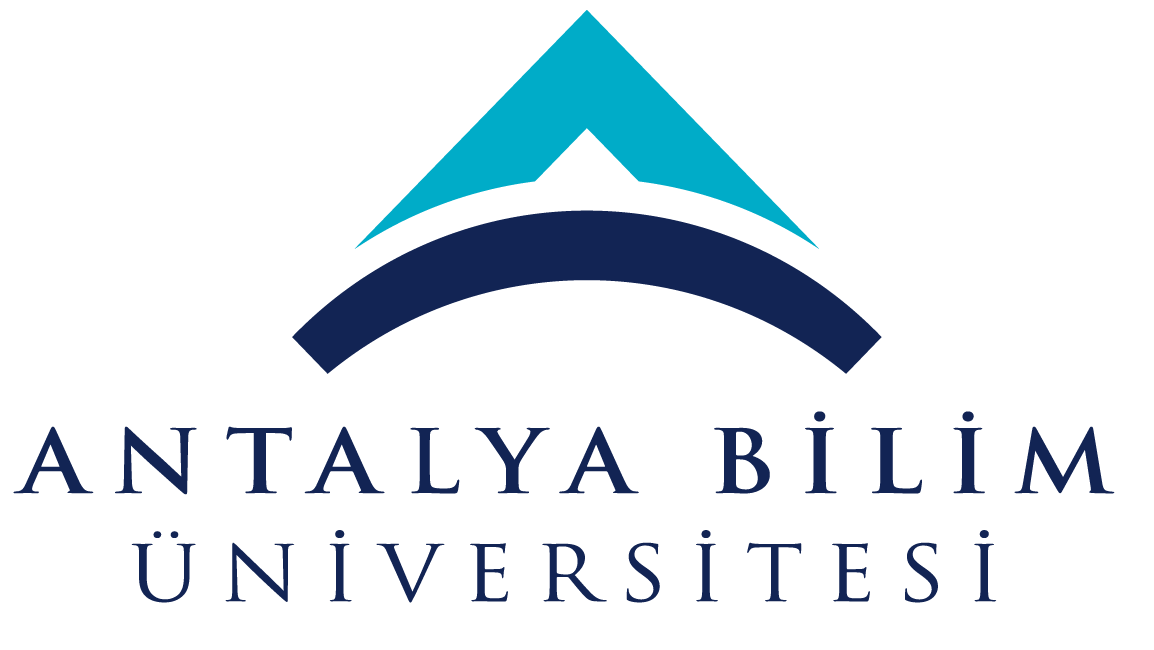 ECTS Course Description FormECTS Course Description FormECTS Course Description FormECTS Course Description FormECTS Course Description FormECTS Course Description FormECTS Course Description FormECTS Course Description FormECTS Course Description FormECTS Course Description FormECTS Course Description FormECTS Course Description FormECTS Course Description FormECTS Course Description FormECTS Course Description FormECTS Course Description FormECTS Course Description FormECTS Course Description FormECTS Course Description FormECTS Course Description FormECTS Course Description FormECTS Course Description FormECTS Course Description FormECTS Course Description FormECTS Course Description FormECTS Course Description FormECTS Course Description FormECTS Course Description FormECTS Course Description FormECTS Course Description FormECTS Course Description FormECTS Course Description FormPART I ( Senate Approval)PART I ( Senate Approval)PART I ( Senate Approval)PART I ( Senate Approval)PART I ( Senate Approval)PART I ( Senate Approval)PART I ( Senate Approval)PART I ( Senate Approval)PART I ( Senate Approval)PART I ( Senate Approval)PART I ( Senate Approval)PART I ( Senate Approval)PART I ( Senate Approval)PART I ( Senate Approval)PART I ( Senate Approval)PART I ( Senate Approval)PART I ( Senate Approval)PART I ( Senate Approval)PART I ( Senate Approval)PART I ( Senate Approval)PART I ( Senate Approval)PART I ( Senate Approval)PART I ( Senate Approval)PART I ( Senate Approval)PART I ( Senate Approval)PART I ( Senate Approval)PART I ( Senate Approval)PART I ( Senate Approval)PART I ( Senate Approval)PART I ( Senate Approval)PART I ( Senate Approval)PART I ( Senate Approval)PART I ( Senate Approval)PART I ( Senate Approval)PART I ( Senate Approval)PART I ( Senate Approval)PART I ( Senate Approval)PART I ( Senate Approval)PART I ( Senate Approval)Offering School  EngineeringEngineeringEngineeringEngineeringEngineeringEngineeringEngineeringEngineeringEngineeringEngineeringEngineeringEngineeringEngineeringEngineeringEngineeringEngineeringEngineeringEngineeringEngineeringEngineeringEngineeringEngineeringEngineeringEngineeringEngineeringEngineeringEngineeringEngineeringEngineeringEngineeringEngineeringEngineeringEngineeringEngineeringEngineeringEngineeringEngineeringEngineeringOffering DepartmentElectrical and Electronics EngineeringElectrical and Electronics EngineeringElectrical and Electronics EngineeringElectrical and Electronics EngineeringElectrical and Electronics EngineeringElectrical and Electronics EngineeringElectrical and Electronics EngineeringElectrical and Electronics EngineeringElectrical and Electronics EngineeringElectrical and Electronics EngineeringElectrical and Electronics EngineeringElectrical and Electronics EngineeringElectrical and Electronics EngineeringElectrical and Electronics EngineeringElectrical and Electronics EngineeringElectrical and Electronics EngineeringElectrical and Electronics EngineeringElectrical and Electronics EngineeringElectrical and Electronics EngineeringElectrical and Electronics EngineeringElectrical and Electronics EngineeringElectrical and Electronics EngineeringElectrical and Electronics EngineeringElectrical and Electronics EngineeringElectrical and Electronics EngineeringElectrical and Electronics EngineeringElectrical and Electronics EngineeringElectrical and Electronics EngineeringElectrical and Electronics EngineeringElectrical and Electronics EngineeringElectrical and Electronics EngineeringElectrical and Electronics EngineeringElectrical and Electronics EngineeringElectrical and Electronics EngineeringElectrical and Electronics EngineeringElectrical and Electronics EngineeringElectrical and Electronics EngineeringElectrical and Electronics EngineeringProgram(s) Offered toElectrical and Electronics EngineeringElectrical and Electronics EngineeringElectrical and Electronics EngineeringElectrical and Electronics EngineeringElectrical and Electronics EngineeringElectrical and Electronics EngineeringElectrical and Electronics EngineeringElectrical and Electronics EngineeringElectrical and Electronics EngineeringElectrical and Electronics EngineeringElectrical and Electronics EngineeringElectrical and Electronics EngineeringElectrical and Electronics EngineeringElectrical and Electronics EngineeringElectrical and Electronics EngineeringElectrical and Electronics EngineeringCompulsoryCompulsoryCompulsoryCompulsoryCompulsoryCompulsoryCompulsoryCompulsoryCompulsoryCompulsoryCompulsoryCompulsoryCompulsoryCompulsoryCompulsoryCompulsoryCompulsoryCompulsoryCompulsoryCompulsoryCompulsoryCompulsoryProgram(s) Offered toComputer EngineeringComputer EngineeringComputer EngineeringComputer EngineeringComputer EngineeringComputer EngineeringComputer EngineeringComputer EngineeringComputer EngineeringComputer EngineeringComputer EngineeringComputer EngineeringComputer EngineeringComputer EngineeringComputer EngineeringComputer EngineeringElectiveElectiveElectiveElectiveElectiveElectiveElectiveElectiveElectiveElectiveElectiveElectiveElectiveElectiveElectiveElectiveElectiveElectiveElectiveElectiveElectiveElectiveProgram(s) Offered toIndustrial EngineeringIndustrial EngineeringIndustrial EngineeringIndustrial EngineeringIndustrial EngineeringIndustrial EngineeringIndustrial EngineeringIndustrial EngineeringIndustrial EngineeringIndustrial EngineeringIndustrial EngineeringIndustrial EngineeringIndustrial EngineeringIndustrial EngineeringIndustrial EngineeringIndustrial EngineeringElectiveElectiveElectiveElectiveElectiveElectiveElectiveElectiveElectiveElectiveElectiveElectiveElectiveElectiveElectiveElectiveElectiveElectiveElectiveElectiveElectiveElectiveCourse Code EE 302LEE 302LEE 302LEE 302LEE 302LEE 302LEE 302LEE 302LEE 302LEE 302LEE 302LEE 302LEE 302LEE 302LEE 302LEE 302LEE 302LEE 302LEE 302LEE 302LEE 302LEE 302LEE 302LEE 302LEE 302LEE 302LEE 302LEE 302LEE 302LEE 302LEE 302LEE 302LEE 302LEE 302LEE 302LEE 302LEE 302LEE 302LCourse NameAnalog Electronics LaboratoryAnalog Electronics LaboratoryAnalog Electronics LaboratoryAnalog Electronics LaboratoryAnalog Electronics LaboratoryAnalog Electronics LaboratoryAnalog Electronics LaboratoryAnalog Electronics LaboratoryAnalog Electronics LaboratoryAnalog Electronics LaboratoryAnalog Electronics LaboratoryAnalog Electronics LaboratoryAnalog Electronics LaboratoryAnalog Electronics LaboratoryAnalog Electronics LaboratoryAnalog Electronics LaboratoryAnalog Electronics LaboratoryAnalog Electronics LaboratoryAnalog Electronics LaboratoryAnalog Electronics LaboratoryAnalog Electronics LaboratoryAnalog Electronics LaboratoryAnalog Electronics LaboratoryAnalog Electronics LaboratoryAnalog Electronics LaboratoryAnalog Electronics LaboratoryAnalog Electronics LaboratoryAnalog Electronics LaboratoryAnalog Electronics LaboratoryAnalog Electronics LaboratoryAnalog Electronics LaboratoryAnalog Electronics LaboratoryAnalog Electronics LaboratoryAnalog Electronics LaboratoryAnalog Electronics LaboratoryAnalog Electronics LaboratoryAnalog Electronics LaboratoryAnalog Electronics LaboratoryLanguage of InstructionEnglishEnglishEnglishEnglishEnglishEnglishEnglishEnglishEnglishEnglishEnglishEnglishEnglishEnglishEnglishEnglishEnglishEnglishEnglishEnglishEnglishEnglishEnglishEnglishEnglishEnglishEnglishEnglishEnglishEnglishEnglishEnglishEnglishEnglishEnglishEnglishEnglishEnglishType of CourseCourseCourseCourseCourseCourseCourseCourseCourseCourseCourseCourseCourseCourseCourseCourseCourseCourseCourseCourseCourseCourseCourseCourseCourseCourseCourseCourseCourseCourseCourseCourseCourseCourseCourseCourseCourseCourseCourseLevel of CourseUndergraduateUndergraduateUndergraduateUndergraduateUndergraduateUndergraduateUndergraduateUndergraduateUndergraduateUndergraduateUndergraduateUndergraduateUndergraduateUndergraduateUndergraduateUndergraduateUndergraduateUndergraduateUndergraduateUndergraduateUndergraduateUndergraduateUndergraduateUndergraduateUndergraduateUndergraduateUndergraduateUndergraduateUndergraduateUndergraduateUndergraduateUndergraduateUndergraduateUndergraduateUndergraduateUndergraduateUndergraduateUndergraduateHours per WeekLecture: Lecture: Lecture: Lecture: Lecture: Lecture: Lecture: Laboratory: 2Laboratory: 2Laboratory: 2Laboratory: 2Recitation: Recitation: Practical:  Practical:  Practical:  Practical:  Practical:  Practical:  Practical:  Studio: Studio: Studio: Studio: Studio: Studio: Studio: Studio: Studio: Other: Other: Other: Other: Other: Other: Other: Other: Other: ECTS Credit22222222222222222222222222222222222222Grading ModeLetter GradeLetter GradeLetter GradeLetter GradeLetter GradeLetter GradeLetter GradeLetter GradeLetter GradeLetter GradeLetter GradeLetter GradeLetter GradeLetter GradeLetter GradeLetter GradeLetter GradeLetter GradeLetter GradeLetter GradeLetter GradeLetter GradeLetter GradeLetter GradeLetter GradeLetter GradeLetter GradeLetter GradeLetter GradeLetter GradeLetter GradeLetter GradeLetter GradeLetter GradeLetter GradeLetter GradeLetter GradeLetter GradePre-requisitesThe successful completion of EE 301 Semi-Conductor Device Principles course is a prerequisite for taking EE 302 Analog ElectronicsThe successful completion of EE 301 Semi-Conductor Device Principles course is a prerequisite for taking EE 302 Analog ElectronicsThe successful completion of EE 301 Semi-Conductor Device Principles course is a prerequisite for taking EE 302 Analog ElectronicsThe successful completion of EE 301 Semi-Conductor Device Principles course is a prerequisite for taking EE 302 Analog ElectronicsThe successful completion of EE 301 Semi-Conductor Device Principles course is a prerequisite for taking EE 302 Analog ElectronicsThe successful completion of EE 301 Semi-Conductor Device Principles course is a prerequisite for taking EE 302 Analog ElectronicsThe successful completion of EE 301 Semi-Conductor Device Principles course is a prerequisite for taking EE 302 Analog ElectronicsThe successful completion of EE 301 Semi-Conductor Device Principles course is a prerequisite for taking EE 302 Analog ElectronicsThe successful completion of EE 301 Semi-Conductor Device Principles course is a prerequisite for taking EE 302 Analog ElectronicsThe successful completion of EE 301 Semi-Conductor Device Principles course is a prerequisite for taking EE 302 Analog ElectronicsThe successful completion of EE 301 Semi-Conductor Device Principles course is a prerequisite for taking EE 302 Analog ElectronicsThe successful completion of EE 301 Semi-Conductor Device Principles course is a prerequisite for taking EE 302 Analog ElectronicsThe successful completion of EE 301 Semi-Conductor Device Principles course is a prerequisite for taking EE 302 Analog ElectronicsThe successful completion of EE 301 Semi-Conductor Device Principles course is a prerequisite for taking EE 302 Analog ElectronicsThe successful completion of EE 301 Semi-Conductor Device Principles course is a prerequisite for taking EE 302 Analog ElectronicsThe successful completion of EE 301 Semi-Conductor Device Principles course is a prerequisite for taking EE 302 Analog ElectronicsThe successful completion of EE 301 Semi-Conductor Device Principles course is a prerequisite for taking EE 302 Analog ElectronicsThe successful completion of EE 301 Semi-Conductor Device Principles course is a prerequisite for taking EE 302 Analog ElectronicsThe successful completion of EE 301 Semi-Conductor Device Principles course is a prerequisite for taking EE 302 Analog ElectronicsThe successful completion of EE 301 Semi-Conductor Device Principles course is a prerequisite for taking EE 302 Analog ElectronicsThe successful completion of EE 301 Semi-Conductor Device Principles course is a prerequisite for taking EE 302 Analog ElectronicsThe successful completion of EE 301 Semi-Conductor Device Principles course is a prerequisite for taking EE 302 Analog ElectronicsThe successful completion of EE 301 Semi-Conductor Device Principles course is a prerequisite for taking EE 302 Analog ElectronicsThe successful completion of EE 301 Semi-Conductor Device Principles course is a prerequisite for taking EE 302 Analog ElectronicsThe successful completion of EE 301 Semi-Conductor Device Principles course is a prerequisite for taking EE 302 Analog ElectronicsThe successful completion of EE 301 Semi-Conductor Device Principles course is a prerequisite for taking EE 302 Analog ElectronicsThe successful completion of EE 301 Semi-Conductor Device Principles course is a prerequisite for taking EE 302 Analog ElectronicsThe successful completion of EE 301 Semi-Conductor Device Principles course is a prerequisite for taking EE 302 Analog ElectronicsThe successful completion of EE 301 Semi-Conductor Device Principles course is a prerequisite for taking EE 302 Analog ElectronicsThe successful completion of EE 301 Semi-Conductor Device Principles course is a prerequisite for taking EE 302 Analog ElectronicsThe successful completion of EE 301 Semi-Conductor Device Principles course is a prerequisite for taking EE 302 Analog ElectronicsThe successful completion of EE 301 Semi-Conductor Device Principles course is a prerequisite for taking EE 302 Analog ElectronicsThe successful completion of EE 301 Semi-Conductor Device Principles course is a prerequisite for taking EE 302 Analog ElectronicsThe successful completion of EE 301 Semi-Conductor Device Principles course is a prerequisite for taking EE 302 Analog ElectronicsThe successful completion of EE 301 Semi-Conductor Device Principles course is a prerequisite for taking EE 302 Analog ElectronicsThe successful completion of EE 301 Semi-Conductor Device Principles course is a prerequisite for taking EE 302 Analog ElectronicsThe successful completion of EE 301 Semi-Conductor Device Principles course is a prerequisite for taking EE 302 Analog ElectronicsThe successful completion of EE 301 Semi-Conductor Device Principles course is a prerequisite for taking EE 302 Analog ElectronicsCo-requisitesEE 302 Analog Electronics and EE 302L Analog Electronics Laboratory courses should be taken concurrently within a semesterEE 302 Analog Electronics and EE 302L Analog Electronics Laboratory courses should be taken concurrently within a semesterEE 302 Analog Electronics and EE 302L Analog Electronics Laboratory courses should be taken concurrently within a semesterEE 302 Analog Electronics and EE 302L Analog Electronics Laboratory courses should be taken concurrently within a semesterEE 302 Analog Electronics and EE 302L Analog Electronics Laboratory courses should be taken concurrently within a semesterEE 302 Analog Electronics and EE 302L Analog Electronics Laboratory courses should be taken concurrently within a semesterEE 302 Analog Electronics and EE 302L Analog Electronics Laboratory courses should be taken concurrently within a semesterEE 302 Analog Electronics and EE 302L Analog Electronics Laboratory courses should be taken concurrently within a semesterEE 302 Analog Electronics and EE 302L Analog Electronics Laboratory courses should be taken concurrently within a semesterEE 302 Analog Electronics and EE 302L Analog Electronics Laboratory courses should be taken concurrently within a semesterEE 302 Analog Electronics and EE 302L Analog Electronics Laboratory courses should be taken concurrently within a semesterEE 302 Analog Electronics and EE 302L Analog Electronics Laboratory courses should be taken concurrently within a semesterEE 302 Analog Electronics and EE 302L Analog Electronics Laboratory courses should be taken concurrently within a semesterEE 302 Analog Electronics and EE 302L Analog Electronics Laboratory courses should be taken concurrently within a semesterEE 302 Analog Electronics and EE 302L Analog Electronics Laboratory courses should be taken concurrently within a semesterEE 302 Analog Electronics and EE 302L Analog Electronics Laboratory courses should be taken concurrently within a semesterEE 302 Analog Electronics and EE 302L Analog Electronics Laboratory courses should be taken concurrently within a semesterEE 302 Analog Electronics and EE 302L Analog Electronics Laboratory courses should be taken concurrently within a semesterEE 302 Analog Electronics and EE 302L Analog Electronics Laboratory courses should be taken concurrently within a semesterEE 302 Analog Electronics and EE 302L Analog Electronics Laboratory courses should be taken concurrently within a semesterEE 302 Analog Electronics and EE 302L Analog Electronics Laboratory courses should be taken concurrently within a semesterEE 302 Analog Electronics and EE 302L Analog Electronics Laboratory courses should be taken concurrently within a semesterEE 302 Analog Electronics and EE 302L Analog Electronics Laboratory courses should be taken concurrently within a semesterEE 302 Analog Electronics and EE 302L Analog Electronics Laboratory courses should be taken concurrently within a semesterEE 302 Analog Electronics and EE 302L Analog Electronics Laboratory courses should be taken concurrently within a semesterEE 302 Analog Electronics and EE 302L Analog Electronics Laboratory courses should be taken concurrently within a semesterEE 302 Analog Electronics and EE 302L Analog Electronics Laboratory courses should be taken concurrently within a semesterEE 302 Analog Electronics and EE 302L Analog Electronics Laboratory courses should be taken concurrently within a semesterEE 302 Analog Electronics and EE 302L Analog Electronics Laboratory courses should be taken concurrently within a semesterEE 302 Analog Electronics and EE 302L Analog Electronics Laboratory courses should be taken concurrently within a semesterEE 302 Analog Electronics and EE 302L Analog Electronics Laboratory courses should be taken concurrently within a semesterEE 302 Analog Electronics and EE 302L Analog Electronics Laboratory courses should be taken concurrently within a semesterEE 302 Analog Electronics and EE 302L Analog Electronics Laboratory courses should be taken concurrently within a semesterEE 302 Analog Electronics and EE 302L Analog Electronics Laboratory courses should be taken concurrently within a semesterEE 302 Analog Electronics and EE 302L Analog Electronics Laboratory courses should be taken concurrently within a semesterEE 302 Analog Electronics and EE 302L Analog Electronics Laboratory courses should be taken concurrently within a semesterEE 302 Analog Electronics and EE 302L Analog Electronics Laboratory courses should be taken concurrently within a semesterEE 302 Analog Electronics and EE 302L Analog Electronics Laboratory courses should be taken concurrently within a semesterRegistration Restriction--------------------------------------Educational ObjectiveThis laboratory course is focused on the experimental application of the knowledge gained in EE 302 class. Experiments mosfet circuits, mosfet amplifiers, bjt circuits, and bjt amplifiers.This laboratory course is focused on the experimental application of the knowledge gained in EE 302 class. Experiments mosfet circuits, mosfet amplifiers, bjt circuits, and bjt amplifiers.This laboratory course is focused on the experimental application of the knowledge gained in EE 302 class. Experiments mosfet circuits, mosfet amplifiers, bjt circuits, and bjt amplifiers.This laboratory course is focused on the experimental application of the knowledge gained in EE 302 class. Experiments mosfet circuits, mosfet amplifiers, bjt circuits, and bjt amplifiers.This laboratory course is focused on the experimental application of the knowledge gained in EE 302 class. Experiments mosfet circuits, mosfet amplifiers, bjt circuits, and bjt amplifiers.This laboratory course is focused on the experimental application of the knowledge gained in EE 302 class. Experiments mosfet circuits, mosfet amplifiers, bjt circuits, and bjt amplifiers.This laboratory course is focused on the experimental application of the knowledge gained in EE 302 class. Experiments mosfet circuits, mosfet amplifiers, bjt circuits, and bjt amplifiers.This laboratory course is focused on the experimental application of the knowledge gained in EE 302 class. Experiments mosfet circuits, mosfet amplifiers, bjt circuits, and bjt amplifiers.This laboratory course is focused on the experimental application of the knowledge gained in EE 302 class. Experiments mosfet circuits, mosfet amplifiers, bjt circuits, and bjt amplifiers.This laboratory course is focused on the experimental application of the knowledge gained in EE 302 class. Experiments mosfet circuits, mosfet amplifiers, bjt circuits, and bjt amplifiers.This laboratory course is focused on the experimental application of the knowledge gained in EE 302 class. Experiments mosfet circuits, mosfet amplifiers, bjt circuits, and bjt amplifiers.This laboratory course is focused on the experimental application of the knowledge gained in EE 302 class. Experiments mosfet circuits, mosfet amplifiers, bjt circuits, and bjt amplifiers.This laboratory course is focused on the experimental application of the knowledge gained in EE 302 class. Experiments mosfet circuits, mosfet amplifiers, bjt circuits, and bjt amplifiers.This laboratory course is focused on the experimental application of the knowledge gained in EE 302 class. Experiments mosfet circuits, mosfet amplifiers, bjt circuits, and bjt amplifiers.This laboratory course is focused on the experimental application of the knowledge gained in EE 302 class. Experiments mosfet circuits, mosfet amplifiers, bjt circuits, and bjt amplifiers.This laboratory course is focused on the experimental application of the knowledge gained in EE 302 class. Experiments mosfet circuits, mosfet amplifiers, bjt circuits, and bjt amplifiers.This laboratory course is focused on the experimental application of the knowledge gained in EE 302 class. Experiments mosfet circuits, mosfet amplifiers, bjt circuits, and bjt amplifiers.This laboratory course is focused on the experimental application of the knowledge gained in EE 302 class. Experiments mosfet circuits, mosfet amplifiers, bjt circuits, and bjt amplifiers.This laboratory course is focused on the experimental application of the knowledge gained in EE 302 class. Experiments mosfet circuits, mosfet amplifiers, bjt circuits, and bjt amplifiers.This laboratory course is focused on the experimental application of the knowledge gained in EE 302 class. Experiments mosfet circuits, mosfet amplifiers, bjt circuits, and bjt amplifiers.This laboratory course is focused on the experimental application of the knowledge gained in EE 302 class. Experiments mosfet circuits, mosfet amplifiers, bjt circuits, and bjt amplifiers.This laboratory course is focused on the experimental application of the knowledge gained in EE 302 class. Experiments mosfet circuits, mosfet amplifiers, bjt circuits, and bjt amplifiers.This laboratory course is focused on the experimental application of the knowledge gained in EE 302 class. Experiments mosfet circuits, mosfet amplifiers, bjt circuits, and bjt amplifiers.This laboratory course is focused on the experimental application of the knowledge gained in EE 302 class. Experiments mosfet circuits, mosfet amplifiers, bjt circuits, and bjt amplifiers.This laboratory course is focused on the experimental application of the knowledge gained in EE 302 class. Experiments mosfet circuits, mosfet amplifiers, bjt circuits, and bjt amplifiers.This laboratory course is focused on the experimental application of the knowledge gained in EE 302 class. Experiments mosfet circuits, mosfet amplifiers, bjt circuits, and bjt amplifiers.This laboratory course is focused on the experimental application of the knowledge gained in EE 302 class. Experiments mosfet circuits, mosfet amplifiers, bjt circuits, and bjt amplifiers.This laboratory course is focused on the experimental application of the knowledge gained in EE 302 class. Experiments mosfet circuits, mosfet amplifiers, bjt circuits, and bjt amplifiers.This laboratory course is focused on the experimental application of the knowledge gained in EE 302 class. Experiments mosfet circuits, mosfet amplifiers, bjt circuits, and bjt amplifiers.This laboratory course is focused on the experimental application of the knowledge gained in EE 302 class. Experiments mosfet circuits, mosfet amplifiers, bjt circuits, and bjt amplifiers.This laboratory course is focused on the experimental application of the knowledge gained in EE 302 class. Experiments mosfet circuits, mosfet amplifiers, bjt circuits, and bjt amplifiers.This laboratory course is focused on the experimental application of the knowledge gained in EE 302 class. Experiments mosfet circuits, mosfet amplifiers, bjt circuits, and bjt amplifiers.This laboratory course is focused on the experimental application of the knowledge gained in EE 302 class. Experiments mosfet circuits, mosfet amplifiers, bjt circuits, and bjt amplifiers.This laboratory course is focused on the experimental application of the knowledge gained in EE 302 class. Experiments mosfet circuits, mosfet amplifiers, bjt circuits, and bjt amplifiers.This laboratory course is focused on the experimental application of the knowledge gained in EE 302 class. Experiments mosfet circuits, mosfet amplifiers, bjt circuits, and bjt amplifiers.This laboratory course is focused on the experimental application of the knowledge gained in EE 302 class. Experiments mosfet circuits, mosfet amplifiers, bjt circuits, and bjt amplifiers.This laboratory course is focused on the experimental application of the knowledge gained in EE 302 class. Experiments mosfet circuits, mosfet amplifiers, bjt circuits, and bjt amplifiers.This laboratory course is focused on the experimental application of the knowledge gained in EE 302 class. Experiments mosfet circuits, mosfet amplifiers, bjt circuits, and bjt amplifiers.Course descriptionExperiments on mosfet circuits, mosfet amplifiers, bjt circuits, and bjt amplifiers.Experiments on mosfet circuits, mosfet amplifiers, bjt circuits, and bjt amplifiers.Experiments on mosfet circuits, mosfet amplifiers, bjt circuits, and bjt amplifiers.Experiments on mosfet circuits, mosfet amplifiers, bjt circuits, and bjt amplifiers.Experiments on mosfet circuits, mosfet amplifiers, bjt circuits, and bjt amplifiers.Experiments on mosfet circuits, mosfet amplifiers, bjt circuits, and bjt amplifiers.Experiments on mosfet circuits, mosfet amplifiers, bjt circuits, and bjt amplifiers.Experiments on mosfet circuits, mosfet amplifiers, bjt circuits, and bjt amplifiers.Experiments on mosfet circuits, mosfet amplifiers, bjt circuits, and bjt amplifiers.Experiments on mosfet circuits, mosfet amplifiers, bjt circuits, and bjt amplifiers.Experiments on mosfet circuits, mosfet amplifiers, bjt circuits, and bjt amplifiers.Experiments on mosfet circuits, mosfet amplifiers, bjt circuits, and bjt amplifiers.Experiments on mosfet circuits, mosfet amplifiers, bjt circuits, and bjt amplifiers.Experiments on mosfet circuits, mosfet amplifiers, bjt circuits, and bjt amplifiers.Experiments on mosfet circuits, mosfet amplifiers, bjt circuits, and bjt amplifiers.Experiments on mosfet circuits, mosfet amplifiers, bjt circuits, and bjt amplifiers.Experiments on mosfet circuits, mosfet amplifiers, bjt circuits, and bjt amplifiers.Experiments on mosfet circuits, mosfet amplifiers, bjt circuits, and bjt amplifiers.Experiments on mosfet circuits, mosfet amplifiers, bjt circuits, and bjt amplifiers.Experiments on mosfet circuits, mosfet amplifiers, bjt circuits, and bjt amplifiers.Experiments on mosfet circuits, mosfet amplifiers, bjt circuits, and bjt amplifiers.Experiments on mosfet circuits, mosfet amplifiers, bjt circuits, and bjt amplifiers.Experiments on mosfet circuits, mosfet amplifiers, bjt circuits, and bjt amplifiers.Experiments on mosfet circuits, mosfet amplifiers, bjt circuits, and bjt amplifiers.Experiments on mosfet circuits, mosfet amplifiers, bjt circuits, and bjt amplifiers.Experiments on mosfet circuits, mosfet amplifiers, bjt circuits, and bjt amplifiers.Experiments on mosfet circuits, mosfet amplifiers, bjt circuits, and bjt amplifiers.Experiments on mosfet circuits, mosfet amplifiers, bjt circuits, and bjt amplifiers.Experiments on mosfet circuits, mosfet amplifiers, bjt circuits, and bjt amplifiers.Experiments on mosfet circuits, mosfet amplifiers, bjt circuits, and bjt amplifiers.Experiments on mosfet circuits, mosfet amplifiers, bjt circuits, and bjt amplifiers.Experiments on mosfet circuits, mosfet amplifiers, bjt circuits, and bjt amplifiers.Experiments on mosfet circuits, mosfet amplifiers, bjt circuits, and bjt amplifiers.Experiments on mosfet circuits, mosfet amplifiers, bjt circuits, and bjt amplifiers.Experiments on mosfet circuits, mosfet amplifiers, bjt circuits, and bjt amplifiers.Experiments on mosfet circuits, mosfet amplifiers, bjt circuits, and bjt amplifiers.Experiments on mosfet circuits, mosfet amplifiers, bjt circuits, and bjt amplifiers.Experiments on mosfet circuits, mosfet amplifiers, bjt circuits, and bjt amplifiers.Learning OutcomesLO1LO1LO1LO1LO1Apply circuit laws and analysis techniques in dc and ac circuits employing MOSFETsApply circuit laws and analysis techniques in dc and ac circuits employing MOSFETsApply circuit laws and analysis techniques in dc and ac circuits employing MOSFETsApply circuit laws and analysis techniques in dc and ac circuits employing MOSFETsApply circuit laws and analysis techniques in dc and ac circuits employing MOSFETsApply circuit laws and analysis techniques in dc and ac circuits employing MOSFETsApply circuit laws and analysis techniques in dc and ac circuits employing MOSFETsApply circuit laws and analysis techniques in dc and ac circuits employing MOSFETsApply circuit laws and analysis techniques in dc and ac circuits employing MOSFETsApply circuit laws and analysis techniques in dc and ac circuits employing MOSFETsApply circuit laws and analysis techniques in dc and ac circuits employing MOSFETsApply circuit laws and analysis techniques in dc and ac circuits employing MOSFETsApply circuit laws and analysis techniques in dc and ac circuits employing MOSFETsApply circuit laws and analysis techniques in dc and ac circuits employing MOSFETsApply circuit laws and analysis techniques in dc and ac circuits employing MOSFETsApply circuit laws and analysis techniques in dc and ac circuits employing MOSFETsApply circuit laws and analysis techniques in dc and ac circuits employing MOSFETsApply circuit laws and analysis techniques in dc and ac circuits employing MOSFETsApply circuit laws and analysis techniques in dc and ac circuits employing MOSFETsApply circuit laws and analysis techniques in dc and ac circuits employing MOSFETsApply circuit laws and analysis techniques in dc and ac circuits employing MOSFETsApply circuit laws and analysis techniques in dc and ac circuits employing MOSFETsApply circuit laws and analysis techniques in dc and ac circuits employing MOSFETsApply circuit laws and analysis techniques in dc and ac circuits employing MOSFETsApply circuit laws and analysis techniques in dc and ac circuits employing MOSFETsApply circuit laws and analysis techniques in dc and ac circuits employing MOSFETsApply circuit laws and analysis techniques in dc and ac circuits employing MOSFETsApply circuit laws and analysis techniques in dc and ac circuits employing MOSFETsApply circuit laws and analysis techniques in dc and ac circuits employing MOSFETsApply circuit laws and analysis techniques in dc and ac circuits employing MOSFETsApply circuit laws and analysis techniques in dc and ac circuits employing MOSFETsApply circuit laws and analysis techniques in dc and ac circuits employing MOSFETsApply circuit laws and analysis techniques in dc and ac circuits employing MOSFETsLearning OutcomesLO2LO2LO2LO2LO2Use MOSFETS in amplifier designUse MOSFETS in amplifier designUse MOSFETS in amplifier designUse MOSFETS in amplifier designUse MOSFETS in amplifier designUse MOSFETS in amplifier designUse MOSFETS in amplifier designUse MOSFETS in amplifier designUse MOSFETS in amplifier designUse MOSFETS in amplifier designUse MOSFETS in amplifier designUse MOSFETS in amplifier designUse MOSFETS in amplifier designUse MOSFETS in amplifier designUse MOSFETS in amplifier designUse MOSFETS in amplifier designUse MOSFETS in amplifier designUse MOSFETS in amplifier designUse MOSFETS in amplifier designUse MOSFETS in amplifier designUse MOSFETS in amplifier designUse MOSFETS in amplifier designUse MOSFETS in amplifier designUse MOSFETS in amplifier designUse MOSFETS in amplifier designUse MOSFETS in amplifier designUse MOSFETS in amplifier designUse MOSFETS in amplifier designUse MOSFETS in amplifier designUse MOSFETS in amplifier designUse MOSFETS in amplifier designUse MOSFETS in amplifier designUse MOSFETS in amplifier designLearning OutcomesLO3LO3LO3LO3LO3Apply circuit laws and analysis techniques in dc and ac circuits employing BJTsApply circuit laws and analysis techniques in dc and ac circuits employing BJTsApply circuit laws and analysis techniques in dc and ac circuits employing BJTsApply circuit laws and analysis techniques in dc and ac circuits employing BJTsApply circuit laws and analysis techniques in dc and ac circuits employing BJTsApply circuit laws and analysis techniques in dc and ac circuits employing BJTsApply circuit laws and analysis techniques in dc and ac circuits employing BJTsApply circuit laws and analysis techniques in dc and ac circuits employing BJTsApply circuit laws and analysis techniques in dc and ac circuits employing BJTsApply circuit laws and analysis techniques in dc and ac circuits employing BJTsApply circuit laws and analysis techniques in dc and ac circuits employing BJTsApply circuit laws and analysis techniques in dc and ac circuits employing BJTsApply circuit laws and analysis techniques in dc and ac circuits employing BJTsApply circuit laws and analysis techniques in dc and ac circuits employing BJTsApply circuit laws and analysis techniques in dc and ac circuits employing BJTsApply circuit laws and analysis techniques in dc and ac circuits employing BJTsApply circuit laws and analysis techniques in dc and ac circuits employing BJTsApply circuit laws and analysis techniques in dc and ac circuits employing BJTsApply circuit laws and analysis techniques in dc and ac circuits employing BJTsApply circuit laws and analysis techniques in dc and ac circuits employing BJTsApply circuit laws and analysis techniques in dc and ac circuits employing BJTsApply circuit laws and analysis techniques in dc and ac circuits employing BJTsApply circuit laws and analysis techniques in dc and ac circuits employing BJTsApply circuit laws and analysis techniques in dc and ac circuits employing BJTsApply circuit laws and analysis techniques in dc and ac circuits employing BJTsApply circuit laws and analysis techniques in dc and ac circuits employing BJTsApply circuit laws and analysis techniques in dc and ac circuits employing BJTsApply circuit laws and analysis techniques in dc and ac circuits employing BJTsApply circuit laws and analysis techniques in dc and ac circuits employing BJTsApply circuit laws and analysis techniques in dc and ac circuits employing BJTsApply circuit laws and analysis techniques in dc and ac circuits employing BJTsApply circuit laws and analysis techniques in dc and ac circuits employing BJTsApply circuit laws and analysis techniques in dc and ac circuits employing BJTsLearning OutcomesLO4LO4LO4LO4LO4Use BJTs in amplifier designUse BJTs in amplifier designUse BJTs in amplifier designUse BJTs in amplifier designUse BJTs in amplifier designUse BJTs in amplifier designUse BJTs in amplifier designUse BJTs in amplifier designUse BJTs in amplifier designUse BJTs in amplifier designUse BJTs in amplifier designUse BJTs in amplifier designUse BJTs in amplifier designUse BJTs in amplifier designUse BJTs in amplifier designUse BJTs in amplifier designUse BJTs in amplifier designUse BJTs in amplifier designUse BJTs in amplifier designUse BJTs in amplifier designUse BJTs in amplifier designUse BJTs in amplifier designUse BJTs in amplifier designUse BJTs in amplifier designUse BJTs in amplifier designUse BJTs in amplifier designUse BJTs in amplifier designUse BJTs in amplifier designUse BJTs in amplifier designUse BJTs in amplifier designUse BJTs in amplifier designUse BJTs in amplifier designUse BJTs in amplifier designPART II ( Faculty Board Approval)PART II ( Faculty Board Approval)PART II ( Faculty Board Approval)PART II ( Faculty Board Approval)PART II ( Faculty Board Approval)PART II ( Faculty Board Approval)PART II ( Faculty Board Approval)PART II ( Faculty Board Approval)PART II ( Faculty Board Approval)PART II ( Faculty Board Approval)PART II ( Faculty Board Approval)PART II ( Faculty Board Approval)PART II ( Faculty Board Approval)PART II ( Faculty Board Approval)PART II ( Faculty Board Approval)PART II ( Faculty Board Approval)PART II ( Faculty Board Approval)PART II ( Faculty Board Approval)PART II ( Faculty Board Approval)PART II ( Faculty Board Approval)PART II ( Faculty Board Approval)PART II ( Faculty Board Approval)PART II ( Faculty Board Approval)PART II ( Faculty Board Approval)PART II ( Faculty Board Approval)PART II ( Faculty Board Approval)PART II ( Faculty Board Approval)PART II ( Faculty Board Approval)PART II ( Faculty Board Approval)PART II ( Faculty Board Approval)PART II ( Faculty Board Approval)PART II ( Faculty Board Approval)PART II ( Faculty Board Approval)PART II ( Faculty Board Approval)PART II ( Faculty Board Approval)PART II ( Faculty Board Approval)PART II ( Faculty Board Approval)PART II ( Faculty Board Approval)PART II ( Faculty Board Approval)Basic Outcomes (University-wide)Basic Outcomes (University-wide)No.No.Program OutcomesProgram OutcomesProgram OutcomesProgram OutcomesProgram OutcomesProgram OutcomesProgram OutcomesProgram OutcomesProgram OutcomesProgram OutcomesProgram OutcomesLO1LO1LO1LO1LO2LO2LO2LO2LO2LO3LO3LO3LO3LO4LO4LO4LO4LO4LO4Basic Outcomes (University-wide)Basic Outcomes (University-wide)PO1PO1Ability to communicate effectively  and write and present a report in Turkish and English. Ability to communicate effectively  and write and present a report in Turkish and English. Ability to communicate effectively  and write and present a report in Turkish and English. Ability to communicate effectively  and write and present a report in Turkish and English. Ability to communicate effectively  and write and present a report in Turkish and English. Ability to communicate effectively  and write and present a report in Turkish and English. Ability to communicate effectively  and write and present a report in Turkish and English. Ability to communicate effectively  and write and present a report in Turkish and English. Ability to communicate effectively  and write and present a report in Turkish and English. Ability to communicate effectively  and write and present a report in Turkish and English. Ability to communicate effectively  and write and present a report in Turkish and English. Basic Outcomes (University-wide)Basic Outcomes (University-wide)PO2PO2Ability to work individually, and in intra-disciplinary and multi-disciplinary teams.Ability to work individually, and in intra-disciplinary and multi-disciplinary teams.Ability to work individually, and in intra-disciplinary and multi-disciplinary teams.Ability to work individually, and in intra-disciplinary and multi-disciplinary teams.Ability to work individually, and in intra-disciplinary and multi-disciplinary teams.Ability to work individually, and in intra-disciplinary and multi-disciplinary teams.Ability to work individually, and in intra-disciplinary and multi-disciplinary teams.Ability to work individually, and in intra-disciplinary and multi-disciplinary teams.Ability to work individually, and in intra-disciplinary and multi-disciplinary teams.Ability to work individually, and in intra-disciplinary and multi-disciplinary teams.Ability to work individually, and in intra-disciplinary and multi-disciplinary teams.Basic Outcomes (University-wide)Basic Outcomes (University-wide)PO3PO3Recognition of the need for life-long learning and ability to access information , follow developments in science and technology, and continually reinvent oneself.Recognition of the need for life-long learning and ability to access information , follow developments in science and technology, and continually reinvent oneself.Recognition of the need for life-long learning and ability to access information , follow developments in science and technology, and continually reinvent oneself.Recognition of the need for life-long learning and ability to access information , follow developments in science and technology, and continually reinvent oneself.Recognition of the need for life-long learning and ability to access information , follow developments in science and technology, and continually reinvent oneself.Recognition of the need for life-long learning and ability to access information , follow developments in science and technology, and continually reinvent oneself.Recognition of the need for life-long learning and ability to access information , follow developments in science and technology, and continually reinvent oneself.Recognition of the need for life-long learning and ability to access information , follow developments in science and technology, and continually reinvent oneself.Recognition of the need for life-long learning and ability to access information , follow developments in science and technology, and continually reinvent oneself.Recognition of the need for life-long learning and ability to access information , follow developments in science and technology, and continually reinvent oneself.Recognition of the need for life-long learning and ability to access information , follow developments in science and technology, and continually reinvent oneself.Basic Outcomes (University-wide)Basic Outcomes (University-wide)PO4PO4Knowledge of project management, risk management, innovation and change management, entrepreneurship, and sustainable development.Knowledge of project management, risk management, innovation and change management, entrepreneurship, and sustainable development.Knowledge of project management, risk management, innovation and change management, entrepreneurship, and sustainable development.Knowledge of project management, risk management, innovation and change management, entrepreneurship, and sustainable development.Knowledge of project management, risk management, innovation and change management, entrepreneurship, and sustainable development.Knowledge of project management, risk management, innovation and change management, entrepreneurship, and sustainable development.Knowledge of project management, risk management, innovation and change management, entrepreneurship, and sustainable development.Knowledge of project management, risk management, innovation and change management, entrepreneurship, and sustainable development.Knowledge of project management, risk management, innovation and change management, entrepreneurship, and sustainable development.Knowledge of project management, risk management, innovation and change management, entrepreneurship, and sustainable development.Knowledge of project management, risk management, innovation and change management, entrepreneurship, and sustainable development.Basic Outcomes (University-wide)Basic Outcomes (University-wide)PO5PO5Awareness of sectors and ability to prepare a business plan.Awareness of sectors and ability to prepare a business plan.Awareness of sectors and ability to prepare a business plan.Awareness of sectors and ability to prepare a business plan.Awareness of sectors and ability to prepare a business plan.Awareness of sectors and ability to prepare a business plan.Awareness of sectors and ability to prepare a business plan.Awareness of sectors and ability to prepare a business plan.Awareness of sectors and ability to prepare a business plan.Awareness of sectors and ability to prepare a business plan.Awareness of sectors and ability to prepare a business plan.Basic Outcomes (University-wide)Basic Outcomes (University-wide)PO6PO6Understanding of professional and ethical responsibility and demonstrating ethical behavior.Understanding of professional and ethical responsibility and demonstrating ethical behavior.Understanding of professional and ethical responsibility and demonstrating ethical behavior.Understanding of professional and ethical responsibility and demonstrating ethical behavior.Understanding of professional and ethical responsibility and demonstrating ethical behavior.Understanding of professional and ethical responsibility and demonstrating ethical behavior.Understanding of professional and ethical responsibility and demonstrating ethical behavior.Understanding of professional and ethical responsibility and demonstrating ethical behavior.Understanding of professional and ethical responsibility and demonstrating ethical behavior.Understanding of professional and ethical responsibility and demonstrating ethical behavior.Understanding of professional and ethical responsibility and demonstrating ethical behavior.Faculty Specific OutcomesFaculty Specific OutcomesPO7PO7Ability to develop, select and use modern techniques and tools necessary for engineering applications and ability to use information technologies effectively.Ability to develop, select and use modern techniques and tools necessary for engineering applications and ability to use information technologies effectively.Ability to develop, select and use modern techniques and tools necessary for engineering applications and ability to use information technologies effectively.Ability to develop, select and use modern techniques and tools necessary for engineering applications and ability to use information technologies effectively.Ability to develop, select and use modern techniques and tools necessary for engineering applications and ability to use information technologies effectively.Ability to develop, select and use modern techniques and tools necessary for engineering applications and ability to use information technologies effectively.Ability to develop, select and use modern techniques and tools necessary for engineering applications and ability to use information technologies effectively.Ability to develop, select and use modern techniques and tools necessary for engineering applications and ability to use information technologies effectively.Ability to develop, select and use modern techniques and tools necessary for engineering applications and ability to use information technologies effectively.Ability to develop, select and use modern techniques and tools necessary for engineering applications and ability to use information technologies effectively.Ability to develop, select and use modern techniques and tools necessary for engineering applications and ability to use information technologies effectively.Faculty Specific OutcomesFaculty Specific OutcomesPO8PO8Recognition of the effects of engineering applications on health, environment and safety in the universal and societal dimensions and the problems of the time and awareness of the legal consequences of engineering solutions.Recognition of the effects of engineering applications on health, environment and safety in the universal and societal dimensions and the problems of the time and awareness of the legal consequences of engineering solutions.Recognition of the effects of engineering applications on health, environment and safety in the universal and societal dimensions and the problems of the time and awareness of the legal consequences of engineering solutions.Recognition of the effects of engineering applications on health, environment and safety in the universal and societal dimensions and the problems of the time and awareness of the legal consequences of engineering solutions.Recognition of the effects of engineering applications on health, environment and safety in the universal and societal dimensions and the problems of the time and awareness of the legal consequences of engineering solutions.Recognition of the effects of engineering applications on health, environment and safety in the universal and societal dimensions and the problems of the time and awareness of the legal consequences of engineering solutions.Recognition of the effects of engineering applications on health, environment and safety in the universal and societal dimensions and the problems of the time and awareness of the legal consequences of engineering solutions.Recognition of the effects of engineering applications on health, environment and safety in the universal and societal dimensions and the problems of the time and awareness of the legal consequences of engineering solutions.Recognition of the effects of engineering applications on health, environment and safety in the universal and societal dimensions and the problems of the time and awareness of the legal consequences of engineering solutions.Recognition of the effects of engineering applications on health, environment and safety in the universal and societal dimensions and the problems of the time and awareness of the legal consequences of engineering solutions.Recognition of the effects of engineering applications on health, environment and safety in the universal and societal dimensions and the problems of the time and awareness of the legal consequences of engineering solutions.Faculty Specific OutcomesFaculty Specific OutcomesPO9PO9Ability to identify, define, formulate and solve complex engineering problems; and electing and applying appropriate analysis and modelling methods for this purpose.Ability to identify, define, formulate and solve complex engineering problems; and electing and applying appropriate analysis and modelling methods for this purpose.Ability to identify, define, formulate and solve complex engineering problems; and electing and applying appropriate analysis and modelling methods for this purpose.Ability to identify, define, formulate and solve complex engineering problems; and electing and applying appropriate analysis and modelling methods for this purpose.Ability to identify, define, formulate and solve complex engineering problems; and electing and applying appropriate analysis and modelling methods for this purpose.Ability to identify, define, formulate and solve complex engineering problems; and electing and applying appropriate analysis and modelling methods for this purpose.Ability to identify, define, formulate and solve complex engineering problems; and electing and applying appropriate analysis and modelling methods for this purpose.Ability to identify, define, formulate and solve complex engineering problems; and electing and applying appropriate analysis and modelling methods for this purpose.Ability to identify, define, formulate and solve complex engineering problems; and electing and applying appropriate analysis and modelling methods for this purpose.Ability to identify, define, formulate and solve complex engineering problems; and electing and applying appropriate analysis and modelling methods for this purpose.Ability to identify, define, formulate and solve complex engineering problems; and electing and applying appropriate analysis and modelling methods for this purpose.Discipline Specific Outcomes (program)Discipline Specific Outcomes (program)PO10PO10Gains comprehensive knowledge in mathematics, natural sciences, related engineering fields and general engineering subjects.Gains comprehensive knowledge in mathematics, natural sciences, related engineering fields and general engineering subjects.Gains comprehensive knowledge in mathematics, natural sciences, related engineering fields and general engineering subjects.Gains comprehensive knowledge in mathematics, natural sciences, related engineering fields and general engineering subjects.Gains comprehensive knowledge in mathematics, natural sciences, related engineering fields and general engineering subjects.Gains comprehensive knowledge in mathematics, natural sciences, related engineering fields and general engineering subjects.Gains comprehensive knowledge in mathematics, natural sciences, related engineering fields and general engineering subjects.Gains comprehensive knowledge in mathematics, natural sciences, related engineering fields and general engineering subjects.Gains comprehensive knowledge in mathematics, natural sciences, related engineering fields and general engineering subjects.Gains comprehensive knowledge in mathematics, natural sciences, related engineering fields and general engineering subjects.Gains comprehensive knowledge in mathematics, natural sciences, related engineering fields and general engineering subjects.Discipline Specific Outcomes (program)Discipline Specific Outcomes (program)PO11PO11Able to identify complex engineering problems and solve them with appropriate methods of analysis.Able to identify complex engineering problems and solve them with appropriate methods of analysis.Able to identify complex engineering problems and solve them with appropriate methods of analysis.Able to identify complex engineering problems and solve them with appropriate methods of analysis.Able to identify complex engineering problems and solve them with appropriate methods of analysis.Able to identify complex engineering problems and solve them with appropriate methods of analysis.Able to identify complex engineering problems and solve them with appropriate methods of analysis.Able to identify complex engineering problems and solve them with appropriate methods of analysis.Able to identify complex engineering problems and solve them with appropriate methods of analysis.Able to identify complex engineering problems and solve them with appropriate methods of analysis.Able to identify complex engineering problems and solve them with appropriate methods of analysis.Discipline Specific Outcomes (program)Discipline Specific Outcomes (program)PO12PO12Able to design a complex electronic system that meets the desired performance by using modern design techniques and taking real life conditions into account.Able to design a complex electronic system that meets the desired performance by using modern design techniques and taking real life conditions into account.Able to design a complex electronic system that meets the desired performance by using modern design techniques and taking real life conditions into account.Able to design a complex electronic system that meets the desired performance by using modern design techniques and taking real life conditions into account.Able to design a complex electronic system that meets the desired performance by using modern design techniques and taking real life conditions into account.Able to design a complex electronic system that meets the desired performance by using modern design techniques and taking real life conditions into account.Able to design a complex electronic system that meets the desired performance by using modern design techniques and taking real life conditions into account.Able to design a complex electronic system that meets the desired performance by using modern design techniques and taking real life conditions into account.Able to design a complex electronic system that meets the desired performance by using modern design techniques and taking real life conditions into account.Able to design a complex electronic system that meets the desired performance by using modern design techniques and taking real life conditions into account.Able to design a complex electronic system that meets the desired performance by using modern design techniques and taking real life conditions into account.Discipline Specific Outcomes (program)Discipline Specific Outcomes (program)PO13PO13Able to develop new techniques and tools for solution of current engineering problems.Able to develop new techniques and tools for solution of current engineering problems.Able to develop new techniques and tools for solution of current engineering problems.Able to develop new techniques and tools for solution of current engineering problems.Able to develop new techniques and tools for solution of current engineering problems.Able to develop new techniques and tools for solution of current engineering problems.Able to develop new techniques and tools for solution of current engineering problems.Able to develop new techniques and tools for solution of current engineering problems.Able to develop new techniques and tools for solution of current engineering problems.Able to develop new techniques and tools for solution of current engineering problems.Able to develop new techniques and tools for solution of current engineering problems.Discipline Specific Outcomes (program)Discipline Specific Outcomes (program)PO14PO14Able to use computer software and hardware technologies together with information technologies in an effective way.Able to use computer software and hardware technologies together with information technologies in an effective way.Able to use computer software and hardware technologies together with information technologies in an effective way.Able to use computer software and hardware technologies together with information technologies in an effective way.Able to use computer software and hardware technologies together with information technologies in an effective way.Able to use computer software and hardware technologies together with information technologies in an effective way.Able to use computer software and hardware technologies together with information technologies in an effective way.Able to use computer software and hardware technologies together with information technologies in an effective way.Able to use computer software and hardware technologies together with information technologies in an effective way.Able to use computer software and hardware technologies together with information technologies in an effective way.Able to use computer software and hardware technologies together with information technologies in an effective way.Discipline Specific Outcomes (program)Discipline Specific Outcomes (program)PO15PO15Able to produce innovative solutions for solution of current engineering problems by gathering data through experiment design and interpretation of  results.Able to produce innovative solutions for solution of current engineering problems by gathering data through experiment design and interpretation of  results.Able to produce innovative solutions for solution of current engineering problems by gathering data through experiment design and interpretation of  results.Able to produce innovative solutions for solution of current engineering problems by gathering data through experiment design and interpretation of  results.Able to produce innovative solutions for solution of current engineering problems by gathering data through experiment design and interpretation of  results.Able to produce innovative solutions for solution of current engineering problems by gathering data through experiment design and interpretation of  results.Able to produce innovative solutions for solution of current engineering problems by gathering data through experiment design and interpretation of  results.Able to produce innovative solutions for solution of current engineering problems by gathering data through experiment design and interpretation of  results.Able to produce innovative solutions for solution of current engineering problems by gathering data through experiment design and interpretation of  results.Able to produce innovative solutions for solution of current engineering problems by gathering data through experiment design and interpretation of  results.Able to produce innovative solutions for solution of current engineering problems by gathering data through experiment design and interpretation of  results.Discipline Specific Outcomes (program)Discipline Specific Outcomes (program)PO16PO16Able to actively work individually or in teams where engineers from the same or different disciplines are involved.Able to actively work individually or in teams where engineers from the same or different disciplines are involved.Able to actively work individually or in teams where engineers from the same or different disciplines are involved.Able to actively work individually or in teams where engineers from the same or different disciplines are involved.Able to actively work individually or in teams where engineers from the same or different disciplines are involved.Able to actively work individually or in teams where engineers from the same or different disciplines are involved.Able to actively work individually or in teams where engineers from the same or different disciplines are involved.Able to actively work individually or in teams where engineers from the same or different disciplines are involved.Able to actively work individually or in teams where engineers from the same or different disciplines are involved.Able to actively work individually or in teams where engineers from the same or different disciplines are involved.Able to actively work individually or in teams where engineers from the same or different disciplines are involved.Discipline Specific Outcomes (program)Discipline Specific Outcomes (program)PO17PO17Gains competency in effective written and verbal communication, presentation and preparation of technical reports in Turkish and English. Gains competency in effective written and verbal communication, presentation and preparation of technical reports in Turkish and English. Gains competency in effective written and verbal communication, presentation and preparation of technical reports in Turkish and English. Gains competency in effective written and verbal communication, presentation and preparation of technical reports in Turkish and English. Gains competency in effective written and verbal communication, presentation and preparation of technical reports in Turkish and English. Gains competency in effective written and verbal communication, presentation and preparation of technical reports in Turkish and English. Gains competency in effective written and verbal communication, presentation and preparation of technical reports in Turkish and English. Gains competency in effective written and verbal communication, presentation and preparation of technical reports in Turkish and English. Gains competency in effective written and verbal communication, presentation and preparation of technical reports in Turkish and English. Gains competency in effective written and verbal communication, presentation and preparation of technical reports in Turkish and English. Gains competency in effective written and verbal communication, presentation and preparation of technical reports in Turkish and English. Discipline Specific Outcomes (program)Discipline Specific Outcomes (program)PO18PO18Constantly increases knowledge with the awareness of lifelong learning by closely following the developments in science and technology .Constantly increases knowledge with the awareness of lifelong learning by closely following the developments in science and technology .Constantly increases knowledge with the awareness of lifelong learning by closely following the developments in science and technology .Constantly increases knowledge with the awareness of lifelong learning by closely following the developments in science and technology .Constantly increases knowledge with the awareness of lifelong learning by closely following the developments in science and technology .Constantly increases knowledge with the awareness of lifelong learning by closely following the developments in science and technology .Constantly increases knowledge with the awareness of lifelong learning by closely following the developments in science and technology .Constantly increases knowledge with the awareness of lifelong learning by closely following the developments in science and technology .Constantly increases knowledge with the awareness of lifelong learning by closely following the developments in science and technology .Constantly increases knowledge with the awareness of lifelong learning by closely following the developments in science and technology .Constantly increases knowledge with the awareness of lifelong learning by closely following the developments in science and technology .Discipline Specific Outcomes (program)Discipline Specific Outcomes (program)PO19PO19Acts in accordance with scientific and ethical principles and the standards used in engineering practice at every stage of careerActs in accordance with scientific and ethical principles and the standards used in engineering practice at every stage of careerActs in accordance with scientific and ethical principles and the standards used in engineering practice at every stage of careerActs in accordance with scientific and ethical principles and the standards used in engineering practice at every stage of careerActs in accordance with scientific and ethical principles and the standards used in engineering practice at every stage of careerActs in accordance with scientific and ethical principles and the standards used in engineering practice at every stage of careerActs in accordance with scientific and ethical principles and the standards used in engineering practice at every stage of careerActs in accordance with scientific and ethical principles and the standards used in engineering practice at every stage of careerActs in accordance with scientific and ethical principles and the standards used in engineering practice at every stage of careerActs in accordance with scientific and ethical principles and the standards used in engineering practice at every stage of careerActs in accordance with scientific and ethical principles and the standards used in engineering practice at every stage of careerDiscipline Specific Outcomes (program)Discipline Specific Outcomes (program)PO20PO20Able to describe concepts related to business life such as project management, risk management, change management, entrepreneurship and sustainability.Able to describe concepts related to business life such as project management, risk management, change management, entrepreneurship and sustainability.Able to describe concepts related to business life such as project management, risk management, change management, entrepreneurship and sustainability.Able to describe concepts related to business life such as project management, risk management, change management, entrepreneurship and sustainability.Able to describe concepts related to business life such as project management, risk management, change management, entrepreneurship and sustainability.Able to describe concepts related to business life such as project management, risk management, change management, entrepreneurship and sustainability.Able to describe concepts related to business life such as project management, risk management, change management, entrepreneurship and sustainability.Able to describe concepts related to business life such as project management, risk management, change management, entrepreneurship and sustainability.Able to describe concepts related to business life such as project management, risk management, change management, entrepreneurship and sustainability.Able to describe concepts related to business life such as project management, risk management, change management, entrepreneurship and sustainability.Able to describe concepts related to business life such as project management, risk management, change management, entrepreneurship and sustainability.Discipline Specific Outcomes (program)Discipline Specific Outcomes (program)PO21PO21Gains awareness of the legal consequences of engineering solutions developed together with the effect of engineering applications on health, environment and safety on a universal and social scale.Gains awareness of the legal consequences of engineering solutions developed together with the effect of engineering applications on health, environment and safety on a universal and social scale.Gains awareness of the legal consequences of engineering solutions developed together with the effect of engineering applications on health, environment and safety on a universal and social scale.Gains awareness of the legal consequences of engineering solutions developed together with the effect of engineering applications on health, environment and safety on a universal and social scale.Gains awareness of the legal consequences of engineering solutions developed together with the effect of engineering applications on health, environment and safety on a universal and social scale.Gains awareness of the legal consequences of engineering solutions developed together with the effect of engineering applications on health, environment and safety on a universal and social scale.Gains awareness of the legal consequences of engineering solutions developed together with the effect of engineering applications on health, environment and safety on a universal and social scale.Gains awareness of the legal consequences of engineering solutions developed together with the effect of engineering applications on health, environment and safety on a universal and social scale.Gains awareness of the legal consequences of engineering solutions developed together with the effect of engineering applications on health, environment and safety on a universal and social scale.Gains awareness of the legal consequences of engineering solutions developed together with the effect of engineering applications on health, environment and safety on a universal and social scale.Gains awareness of the legal consequences of engineering solutions developed together with the effect of engineering applications on health, environment and safety on a universal and social scale.Discipline Specific Outcomes (program)Discipline Specific Outcomes (program)PO22PO22Able to solve problems involving probability and statistics, derivative and integral calculations, multivariable mathematics, linear algebra, differential equations, and complex variables, and their electrical and electronics applications.Able to solve problems involving probability and statistics, derivative and integral calculations, multivariable mathematics, linear algebra, differential equations, and complex variables, and their electrical and electronics applications.Able to solve problems involving probability and statistics, derivative and integral calculations, multivariable mathematics, linear algebra, differential equations, and complex variables, and their electrical and electronics applications.Able to solve problems involving probability and statistics, derivative and integral calculations, multivariable mathematics, linear algebra, differential equations, and complex variables, and their electrical and electronics applications.Able to solve problems involving probability and statistics, derivative and integral calculations, multivariable mathematics, linear algebra, differential equations, and complex variables, and their electrical and electronics applications.Able to solve problems involving probability and statistics, derivative and integral calculations, multivariable mathematics, linear algebra, differential equations, and complex variables, and their electrical and electronics applications.Able to solve problems involving probability and statistics, derivative and integral calculations, multivariable mathematics, linear algebra, differential equations, and complex variables, and their electrical and electronics applications.Able to solve problems involving probability and statistics, derivative and integral calculations, multivariable mathematics, linear algebra, differential equations, and complex variables, and their electrical and electronics applications.Able to solve problems involving probability and statistics, derivative and integral calculations, multivariable mathematics, linear algebra, differential equations, and complex variables, and their electrical and electronics applications.Able to solve problems involving probability and statistics, derivative and integral calculations, multivariable mathematics, linear algebra, differential equations, and complex variables, and their electrical and electronics applications.Able to solve problems involving probability and statistics, derivative and integral calculations, multivariable mathematics, linear algebra, differential equations, and complex variables, and their electrical and electronics applications.Discipline Specific Outcomes (program)Discipline Specific Outcomes (program)PO23PO23Able to organize projects and events for the social environment they live in with the awareness of social responsibility and implement them.Able to organize projects and events for the social environment they live in with the awareness of social responsibility and implement them.Able to organize projects and events for the social environment they live in with the awareness of social responsibility and implement them.Able to organize projects and events for the social environment they live in with the awareness of social responsibility and implement them.Able to organize projects and events for the social environment they live in with the awareness of social responsibility and implement them.Able to organize projects and events for the social environment they live in with the awareness of social responsibility and implement them.Able to organize projects and events for the social environment they live in with the awareness of social responsibility and implement them.Able to organize projects and events for the social environment they live in with the awareness of social responsibility and implement them.Able to organize projects and events for the social environment they live in with the awareness of social responsibility and implement them.Able to organize projects and events for the social environment they live in with the awareness of social responsibility and implement them.Able to organize projects and events for the social environment they live in with the awareness of social responsibility and implement them.Discipline Specific Outcomes (program)Discipline Specific Outcomes (program)PO24PO24Able to plan and direct activities for employees under their responsibility to develop within the framework of a project.Able to plan and direct activities for employees under their responsibility to develop within the framework of a project.Able to plan and direct activities for employees under their responsibility to develop within the framework of a project.Able to plan and direct activities for employees under their responsibility to develop within the framework of a project.Able to plan and direct activities for employees under their responsibility to develop within the framework of a project.Able to plan and direct activities for employees under their responsibility to develop within the framework of a project.Able to plan and direct activities for employees under their responsibility to develop within the framework of a project.Able to plan and direct activities for employees under their responsibility to develop within the framework of a project.Able to plan and direct activities for employees under their responsibility to develop within the framework of a project.Able to plan and direct activities for employees under their responsibility to develop within the framework of a project.Able to plan and direct activities for employees under their responsibility to develop within the framework of a project.PART III ( Department Board Approval)PART III ( Department Board Approval)PART III ( Department Board Approval)PART III ( Department Board Approval)PART III ( Department Board Approval)PART III ( Department Board Approval)PART III ( Department Board Approval)PART III ( Department Board Approval)PART III ( Department Board Approval)PART III ( Department Board Approval)PART III ( Department Board Approval)PART III ( Department Board Approval)PART III ( Department Board Approval)PART III ( Department Board Approval)PART III ( Department Board Approval)PART III ( Department Board Approval)PART III ( Department Board Approval)PART III ( Department Board Approval)PART III ( Department Board Approval)PART III ( Department Board Approval)PART III ( Department Board Approval)PART III ( Department Board Approval)PART III ( Department Board Approval)PART III ( Department Board Approval)PART III ( Department Board Approval)PART III ( Department Board Approval)PART III ( Department Board Approval)PART III ( Department Board Approval)PART III ( Department Board Approval)PART III ( Department Board Approval)PART III ( Department Board Approval)PART III ( Department Board Approval)PART III ( Department Board Approval)PART III ( Department Board Approval)PART III ( Department Board Approval)PART III ( Department Board Approval)PART III ( Department Board Approval)PART III ( Department Board Approval)PART III ( Department Board Approval)PART III ( Department Board Approval)Course Subjects, Contribution of Course Subjects to Learning Outcomes, and Methods for Assessing Learning of Course SubjectsCourse Subjects, Contribution of Course Subjects to Learning Outcomes, and Methods for Assessing Learning of Course SubjectsCourse Subjects, Contribution of Course Subjects to Learning Outcomes, and Methods for Assessing Learning of Course SubjectsSubjectsSubjectsWeekWeekWeekWeekLO1LO1LO1LO1LO2LO2LO2LO2LO2LO3LO3LO3LO3LO4LO4LO4LO4LO4LO4LO5LO5LO5LO6LO6Course Subjects, Contribution of Course Subjects to Learning Outcomes, and Methods for Assessing Learning of Course SubjectsCourse Subjects, Contribution of Course Subjects to Learning Outcomes, and Methods for Assessing Learning of Course SubjectsCourse Subjects, Contribution of Course Subjects to Learning Outcomes, and Methods for Assessing Learning of Course SubjectsS1S13333MOSFET DC circuitsMOSFET DC circuitsMOSFET DC circuitsMOSFET DC circuitsMOSFET DC circuitsMOSFET DC circuitsMOSFET DC circuitsA1-A4-A8A1-A4-A8A1-A4-A8A1-A4-A8A1-A4-A8A1-A4-A8A1-A4-A8A1-A4-A8A1-A4-A8A1-A4-A8A1-A4-A8A1-A4-A8A1-A4-A8A1-A4-A8A1-A4-A8A1-A4-A8A1-A4-A8A1-A4-A8A1-A4-A8Course Subjects, Contribution of Course Subjects to Learning Outcomes, and Methods for Assessing Learning of Course SubjectsCourse Subjects, Contribution of Course Subjects to Learning Outcomes, and Methods for Assessing Learning of Course SubjectsCourse Subjects, Contribution of Course Subjects to Learning Outcomes, and Methods for Assessing Learning of Course SubjectsS2S25555MOSFET AC circuits and amplifiersMOSFET AC circuits and amplifiersMOSFET AC circuits and amplifiersMOSFET AC circuits and amplifiersMOSFET AC circuits and amplifiersMOSFET AC circuits and amplifiersMOSFET AC circuits and amplifiersA1-A4-A8A1-A4-A8A1-A4-A8A1-A4-A8A1-A4-A8A1-A4-A8A1-A4-A8A1-A4-A8A1-A4-A8A1-A4-A8A1-A4-A8A1-A4-A8A1-A4-A8A1-A4-A8A1-A4-A8A1-A4-A8A1-A4-A8A1-A4-A8A1-A4-A8Course Subjects, Contribution of Course Subjects to Learning Outcomes, and Methods for Assessing Learning of Course SubjectsCourse Subjects, Contribution of Course Subjects to Learning Outcomes, and Methods for Assessing Learning of Course SubjectsCourse Subjects, Contribution of Course Subjects to Learning Outcomes, and Methods for Assessing Learning of Course SubjectsS3S37777BJT DC circuitsBJT DC circuitsBJT DC circuitsBJT DC circuitsBJT DC circuitsBJT DC circuitsBJT DC circuitsA1-A4-A8A1-A4-A8A1-A4-A8A1-A4-A8A1-A4-A8A1-A4-A8A1-A4-A8A1-A4-A8A1-A4-A8A1-A4-A8A1-A4-A8A1-A4-A8A1-A4-A8A1-A4-A8A1-A4-A8A1-A4-A8A1-A4-A8A1-A4-A8A1-A4-A8Course Subjects, Contribution of Course Subjects to Learning Outcomes, and Methods for Assessing Learning of Course SubjectsCourse Subjects, Contribution of Course Subjects to Learning Outcomes, and Methods for Assessing Learning of Course SubjectsCourse Subjects, Contribution of Course Subjects to Learning Outcomes, and Methods for Assessing Learning of Course SubjectsS4S49999BJT AC circuits and amplifiersBJT AC circuits and amplifiersBJT AC circuits and amplifiersBJT AC circuits and amplifiersBJT AC circuits and amplifiersBJT AC circuits and amplifiersBJT AC circuits and amplifiersA1-A4-A8A1-A4-A8A1-A4-A8A1-A4-A8A1-A4-A8A1-A4-A8A1-A4-A8A1-A4-A8A1-A4-A8A1-A4-A8A1-A4-A8A1-A4-A8A1-A4-A8A1-A4-A8A1-A4-A8A1-A4-A8A1-A4-A8Course Subjects, Contribution of Course Subjects to Learning Outcomes, and Methods for Assessing Learning of Course SubjectsCourse Subjects, Contribution of Course Subjects to Learning Outcomes, and Methods for Assessing Learning of Course SubjectsCourse Subjects, Contribution of Course Subjects to Learning Outcomes, and Methods for Assessing Learning of Course SubjectsS5S5Course Subjects, Contribution of Course Subjects to Learning Outcomes, and Methods for Assessing Learning of Course SubjectsCourse Subjects, Contribution of Course Subjects to Learning Outcomes, and Methods for Assessing Learning of Course SubjectsCourse Subjects, Contribution of Course Subjects to Learning Outcomes, and Methods for Assessing Learning of Course SubjectsS6S6Course Subjects, Contribution of Course Subjects to Learning Outcomes, and Methods for Assessing Learning of Course SubjectsCourse Subjects, Contribution of Course Subjects to Learning Outcomes, and Methods for Assessing Learning of Course SubjectsCourse Subjects, Contribution of Course Subjects to Learning Outcomes, and Methods for Assessing Learning of Course SubjectsS7S7Course Subjects, Contribution of Course Subjects to Learning Outcomes, and Methods for Assessing Learning of Course SubjectsCourse Subjects, Contribution of Course Subjects to Learning Outcomes, and Methods for Assessing Learning of Course SubjectsCourse Subjects, Contribution of Course Subjects to Learning Outcomes, and Methods for Assessing Learning of Course SubjectsS8S8Course Subjects, Contribution of Course Subjects to Learning Outcomes, and Methods for Assessing Learning of Course SubjectsCourse Subjects, Contribution of Course Subjects to Learning Outcomes, and Methods for Assessing Learning of Course SubjectsCourse Subjects, Contribution of Course Subjects to Learning Outcomes, and Methods for Assessing Learning of Course SubjectsS9S9Course Subjects, Contribution of Course Subjects to Learning Outcomes, and Methods for Assessing Learning of Course SubjectsCourse Subjects, Contribution of Course Subjects to Learning Outcomes, and Methods for Assessing Learning of Course SubjectsCourse Subjects, Contribution of Course Subjects to Learning Outcomes, and Methods for Assessing Learning of Course SubjectsS10S10Course Subjects, Contribution of Course Subjects to Learning Outcomes, and Methods for Assessing Learning of Course SubjectsCourse Subjects, Contribution of Course Subjects to Learning Outcomes, and Methods for Assessing Learning of Course SubjectsCourse Subjects, Contribution of Course Subjects to Learning Outcomes, and Methods for Assessing Learning of Course SubjectsS11S11Course Subjects, Contribution of Course Subjects to Learning Outcomes, and Methods for Assessing Learning of Course SubjectsCourse Subjects, Contribution of Course Subjects to Learning Outcomes, and Methods for Assessing Learning of Course SubjectsCourse Subjects, Contribution of Course Subjects to Learning Outcomes, and Methods for Assessing Learning of Course SubjectsS12S12Course Subjects, Contribution of Course Subjects to Learning Outcomes, and Methods for Assessing Learning of Course SubjectsCourse Subjects, Contribution of Course Subjects to Learning Outcomes, and Methods for Assessing Learning of Course SubjectsCourse Subjects, Contribution of Course Subjects to Learning Outcomes, and Methods for Assessing Learning of Course SubjectsS13S13Course Subjects, Contribution of Course Subjects to Learning Outcomes, and Methods for Assessing Learning of Course SubjectsCourse Subjects, Contribution of Course Subjects to Learning Outcomes, and Methods for Assessing Learning of Course SubjectsCourse Subjects, Contribution of Course Subjects to Learning Outcomes, and Methods for Assessing Learning of Course SubjectsS14S14Assessment Methods, Weight in Course Grade, Implementation and Make-Up Rules Assessment Methods, Weight in Course Grade, Implementation and Make-Up Rules Assessment Methods, Weight in Course Grade, Implementation and Make-Up Rules No.No.TypeTypeTypeTypeTypeTypeWeightWeightImplementation RuleImplementation RuleImplementation RuleImplementation RuleImplementation RuleImplementation RuleImplementation RuleMake-Up RuleMake-Up RuleMake-Up RuleMake-Up RuleMake-Up RuleMake-Up RuleMake-Up RuleMake-Up RuleMake-Up RuleMake-Up RuleMake-Up RuleMake-Up RuleMake-Up RuleMake-Up RuleMake-Up RuleMake-Up RuleMake-Up RuleMake-Up RuleMake-Up RuleMake-Up RuleAssessment Methods, Weight in Course Grade, Implementation and Make-Up Rules Assessment Methods, Weight in Course Grade, Implementation and Make-Up Rules Assessment Methods, Weight in Course Grade, Implementation and Make-Up Rules A1A1ExamExamExamExamExamExamAssessment Methods, Weight in Course Grade, Implementation and Make-Up Rules Assessment Methods, Weight in Course Grade, Implementation and Make-Up Rules Assessment Methods, Weight in Course Grade, Implementation and Make-Up Rules A2A2QuizQuizQuizQuizQuizQuiz%20%20A quiz with two questions is applied in the beginning of each lab. Only calculators are allowed. A quiz with two questions is applied in the beginning of each lab. Only calculators are allowed. A quiz with two questions is applied in the beginning of each lab. Only calculators are allowed. A quiz with two questions is applied in the beginning of each lab. Only calculators are allowed. A quiz with two questions is applied in the beginning of each lab. Only calculators are allowed. A quiz with two questions is applied in the beginning of each lab. Only calculators are allowed. A quiz with two questions is applied in the beginning of each lab. Only calculators are allowed. The student is informed about a make up in case his/her excuse is valid and an accompanying doctors report is provided.The student is informed about a make up in case his/her excuse is valid and an accompanying doctors report is provided.The student is informed about a make up in case his/her excuse is valid and an accompanying doctors report is provided.The student is informed about a make up in case his/her excuse is valid and an accompanying doctors report is provided.The student is informed about a make up in case his/her excuse is valid and an accompanying doctors report is provided.The student is informed about a make up in case his/her excuse is valid and an accompanying doctors report is provided.The student is informed about a make up in case his/her excuse is valid and an accompanying doctors report is provided.The student is informed about a make up in case his/her excuse is valid and an accompanying doctors report is provided.The student is informed about a make up in case his/her excuse is valid and an accompanying doctors report is provided.The student is informed about a make up in case his/her excuse is valid and an accompanying doctors report is provided.The student is informed about a make up in case his/her excuse is valid and an accompanying doctors report is provided.The student is informed about a make up in case his/her excuse is valid and an accompanying doctors report is provided.The student is informed about a make up in case his/her excuse is valid and an accompanying doctors report is provided.The student is informed about a make up in case his/her excuse is valid and an accompanying doctors report is provided.The student is informed about a make up in case his/her excuse is valid and an accompanying doctors report is provided.The student is informed about a make up in case his/her excuse is valid and an accompanying doctors report is provided.The student is informed about a make up in case his/her excuse is valid and an accompanying doctors report is provided.The student is informed about a make up in case his/her excuse is valid and an accompanying doctors report is provided.The student is informed about a make up in case his/her excuse is valid and an accompanying doctors report is provided.The student is informed about a make up in case his/her excuse is valid and an accompanying doctors report is provided.Assessment Methods, Weight in Course Grade, Implementation and Make-Up Rules Assessment Methods, Weight in Course Grade, Implementation and Make-Up Rules Assessment Methods, Weight in Course Grade, Implementation and Make-Up Rules A3A3HomeworkHomeworkHomeworkHomeworkHomeworkHomeworkAssessment Methods, Weight in Course Grade, Implementation and Make-Up Rules Assessment Methods, Weight in Course Grade, Implementation and Make-Up Rules Assessment Methods, Weight in Course Grade, Implementation and Make-Up Rules A4A4Assessment Methods, Weight in Course Grade, Implementation and Make-Up Rules Assessment Methods, Weight in Course Grade, Implementation and Make-Up Rules Assessment Methods, Weight in Course Grade, Implementation and Make-Up Rules A5A5ReportReportReportReportReportReport%30%30A lab report is submitted that summarizes the experiment and obtained results after each experiment.A lab report is submitted that summarizes the experiment and obtained results after each experiment.A lab report is submitted that summarizes the experiment and obtained results after each experiment.A lab report is submitted that summarizes the experiment and obtained results after each experiment.A lab report is submitted that summarizes the experiment and obtained results after each experiment.A lab report is submitted that summarizes the experiment and obtained results after each experiment.A lab report is submitted that summarizes the experiment and obtained results after each experiment.The student is informed about a make up in case his/her excuse is valid and an accompanying doctors report is provided.The student is informed about a make up in case his/her excuse is valid and an accompanying doctors report is provided.The student is informed about a make up in case his/her excuse is valid and an accompanying doctors report is provided.The student is informed about a make up in case his/her excuse is valid and an accompanying doctors report is provided.The student is informed about a make up in case his/her excuse is valid and an accompanying doctors report is provided.The student is informed about a make up in case his/her excuse is valid and an accompanying doctors report is provided.The student is informed about a make up in case his/her excuse is valid and an accompanying doctors report is provided.The student is informed about a make up in case his/her excuse is valid and an accompanying doctors report is provided.The student is informed about a make up in case his/her excuse is valid and an accompanying doctors report is provided.The student is informed about a make up in case his/her excuse is valid and an accompanying doctors report is provided.The student is informed about a make up in case his/her excuse is valid and an accompanying doctors report is provided.The student is informed about a make up in case his/her excuse is valid and an accompanying doctors report is provided.The student is informed about a make up in case his/her excuse is valid and an accompanying doctors report is provided.The student is informed about a make up in case his/her excuse is valid and an accompanying doctors report is provided.The student is informed about a make up in case his/her excuse is valid and an accompanying doctors report is provided.The student is informed about a make up in case his/her excuse is valid and an accompanying doctors report is provided.The student is informed about a make up in case his/her excuse is valid and an accompanying doctors report is provided.The student is informed about a make up in case his/her excuse is valid and an accompanying doctors report is provided.The student is informed about a make up in case his/her excuse is valid and an accompanying doctors report is provided.The student is informed about a make up in case his/her excuse is valid and an accompanying doctors report is provided.Assessment Methods, Weight in Course Grade, Implementation and Make-Up Rules Assessment Methods, Weight in Course Grade, Implementation and Make-Up Rules Assessment Methods, Weight in Course Grade, Implementation and Make-Up Rules A6A6PresentationPresentationPresentationPresentationPresentationPresentation---------------------------Assessment Methods, Weight in Course Grade, Implementation and Make-Up Rules Assessment Methods, Weight in Course Grade, Implementation and Make-Up Rules Assessment Methods, Weight in Course Grade, Implementation and Make-Up Rules A7A7Attendance/ InteractionAttendance/ InteractionAttendance/ InteractionAttendance/ InteractionAttendance/ InteractionAttendance/ Interaction---------------------------Assessment Methods, Weight in Course Grade, Implementation and Make-Up Rules Assessment Methods, Weight in Course Grade, Implementation and Make-Up Rules Assessment Methods, Weight in Course Grade, Implementation and Make-Up Rules A8A8Class/Lab./Field WorkClass/Lab./Field WorkClass/Lab./Field WorkClass/Lab./Field WorkClass/Lab./Field WorkClass/Lab./Field Work%50%50Experiments as part of the class are performed by the students in groups. Experiments as part of the class are performed by the students in groups. Experiments as part of the class are performed by the students in groups. Experiments as part of the class are performed by the students in groups. Experiments as part of the class are performed by the students in groups. Experiments as part of the class are performed by the students in groups. Experiments as part of the class are performed by the students in groups. The student is informed about a make up lab in case his/her excuse is valid and an accompanying doctors report is provided.The student is informed about a make up lab in case his/her excuse is valid and an accompanying doctors report is provided.The student is informed about a make up lab in case his/her excuse is valid and an accompanying doctors report is provided.The student is informed about a make up lab in case his/her excuse is valid and an accompanying doctors report is provided.The student is informed about a make up lab in case his/her excuse is valid and an accompanying doctors report is provided.The student is informed about a make up lab in case his/her excuse is valid and an accompanying doctors report is provided.The student is informed about a make up lab in case his/her excuse is valid and an accompanying doctors report is provided.The student is informed about a make up lab in case his/her excuse is valid and an accompanying doctors report is provided.The student is informed about a make up lab in case his/her excuse is valid and an accompanying doctors report is provided.The student is informed about a make up lab in case his/her excuse is valid and an accompanying doctors report is provided.The student is informed about a make up lab in case his/her excuse is valid and an accompanying doctors report is provided.The student is informed about a make up lab in case his/her excuse is valid and an accompanying doctors report is provided.The student is informed about a make up lab in case his/her excuse is valid and an accompanying doctors report is provided.The student is informed about a make up lab in case his/her excuse is valid and an accompanying doctors report is provided.The student is informed about a make up lab in case his/her excuse is valid and an accompanying doctors report is provided.The student is informed about a make up lab in case his/her excuse is valid and an accompanying doctors report is provided.The student is informed about a make up lab in case his/her excuse is valid and an accompanying doctors report is provided.The student is informed about a make up lab in case his/her excuse is valid and an accompanying doctors report is provided.The student is informed about a make up lab in case his/her excuse is valid and an accompanying doctors report is provided.The student is informed about a make up lab in case his/her excuse is valid and an accompanying doctors report is provided.Assessment Methods, Weight in Course Grade, Implementation and Make-Up Rules Assessment Methods, Weight in Course Grade, Implementation and Make-Up Rules Assessment Methods, Weight in Course Grade, Implementation and Make-Up Rules A9A9OtherOtherOtherOtherOtherOtherAssessment Methods, Weight in Course Grade, Implementation and Make-Up Rules Assessment Methods, Weight in Course Grade, Implementation and Make-Up Rules Assessment Methods, Weight in Course Grade, Implementation and Make-Up Rules TOTALTOTALTOTALTOTALTOTALTOTALTOTALTOTAL100%100%100%100%100%100%100%100%100%100%100%100%100%100%100%100%100%100%100%100%100%100%100%100%100%100%100%100%100%Evidence of Achievement of Learning OutcomesEvidence of Achievement of Learning OutcomesEvidence of Achievement of Learning OutcomesAt least one question from each experiment is asked during the quizzes. Students are required to perform the lab experiments and write a report for each lab and the project. A weighted average is calculated for each student based on the percentage of each assessment method. Students are required to collect a minimum score over 100, which is announced by the instructor, to pass the course. This score is determined based on class average.At least one question from each experiment is asked during the quizzes. Students are required to perform the lab experiments and write a report for each lab and the project. A weighted average is calculated for each student based on the percentage of each assessment method. Students are required to collect a minimum score over 100, which is announced by the instructor, to pass the course. This score is determined based on class average.At least one question from each experiment is asked during the quizzes. Students are required to perform the lab experiments and write a report for each lab and the project. A weighted average is calculated for each student based on the percentage of each assessment method. Students are required to collect a minimum score over 100, which is announced by the instructor, to pass the course. This score is determined based on class average.At least one question from each experiment is asked during the quizzes. Students are required to perform the lab experiments and write a report for each lab and the project. A weighted average is calculated for each student based on the percentage of each assessment method. Students are required to collect a minimum score over 100, which is announced by the instructor, to pass the course. This score is determined based on class average.At least one question from each experiment is asked during the quizzes. Students are required to perform the lab experiments and write a report for each lab and the project. A weighted average is calculated for each student based on the percentage of each assessment method. Students are required to collect a minimum score over 100, which is announced by the instructor, to pass the course. This score is determined based on class average.At least one question from each experiment is asked during the quizzes. Students are required to perform the lab experiments and write a report for each lab and the project. A weighted average is calculated for each student based on the percentage of each assessment method. Students are required to collect a minimum score over 100, which is announced by the instructor, to pass the course. This score is determined based on class average.At least one question from each experiment is asked during the quizzes. Students are required to perform the lab experiments and write a report for each lab and the project. A weighted average is calculated for each student based on the percentage of each assessment method. Students are required to collect a minimum score over 100, which is announced by the instructor, to pass the course. This score is determined based on class average.At least one question from each experiment is asked during the quizzes. Students are required to perform the lab experiments and write a report for each lab and the project. A weighted average is calculated for each student based on the percentage of each assessment method. Students are required to collect a minimum score over 100, which is announced by the instructor, to pass the course. This score is determined based on class average.At least one question from each experiment is asked during the quizzes. Students are required to perform the lab experiments and write a report for each lab and the project. A weighted average is calculated for each student based on the percentage of each assessment method. Students are required to collect a minimum score over 100, which is announced by the instructor, to pass the course. This score is determined based on class average.At least one question from each experiment is asked during the quizzes. Students are required to perform the lab experiments and write a report for each lab and the project. A weighted average is calculated for each student based on the percentage of each assessment method. Students are required to collect a minimum score over 100, which is announced by the instructor, to pass the course. This score is determined based on class average.At least one question from each experiment is asked during the quizzes. Students are required to perform the lab experiments and write a report for each lab and the project. A weighted average is calculated for each student based on the percentage of each assessment method. Students are required to collect a minimum score over 100, which is announced by the instructor, to pass the course. This score is determined based on class average.At least one question from each experiment is asked during the quizzes. Students are required to perform the lab experiments and write a report for each lab and the project. A weighted average is calculated for each student based on the percentage of each assessment method. Students are required to collect a minimum score over 100, which is announced by the instructor, to pass the course. This score is determined based on class average.At least one question from each experiment is asked during the quizzes. Students are required to perform the lab experiments and write a report for each lab and the project. A weighted average is calculated for each student based on the percentage of each assessment method. Students are required to collect a minimum score over 100, which is announced by the instructor, to pass the course. This score is determined based on class average.At least one question from each experiment is asked during the quizzes. Students are required to perform the lab experiments and write a report for each lab and the project. A weighted average is calculated for each student based on the percentage of each assessment method. Students are required to collect a minimum score over 100, which is announced by the instructor, to pass the course. This score is determined based on class average.At least one question from each experiment is asked during the quizzes. Students are required to perform the lab experiments and write a report for each lab and the project. A weighted average is calculated for each student based on the percentage of each assessment method. Students are required to collect a minimum score over 100, which is announced by the instructor, to pass the course. This score is determined based on class average.At least one question from each experiment is asked during the quizzes. Students are required to perform the lab experiments and write a report for each lab and the project. A weighted average is calculated for each student based on the percentage of each assessment method. Students are required to collect a minimum score over 100, which is announced by the instructor, to pass the course. This score is determined based on class average.At least one question from each experiment is asked during the quizzes. Students are required to perform the lab experiments and write a report for each lab and the project. A weighted average is calculated for each student based on the percentage of each assessment method. Students are required to collect a minimum score over 100, which is announced by the instructor, to pass the course. This score is determined based on class average.At least one question from each experiment is asked during the quizzes. Students are required to perform the lab experiments and write a report for each lab and the project. A weighted average is calculated for each student based on the percentage of each assessment method. Students are required to collect a minimum score over 100, which is announced by the instructor, to pass the course. This score is determined based on class average.At least one question from each experiment is asked during the quizzes. Students are required to perform the lab experiments and write a report for each lab and the project. A weighted average is calculated for each student based on the percentage of each assessment method. Students are required to collect a minimum score over 100, which is announced by the instructor, to pass the course. This score is determined based on class average.At least one question from each experiment is asked during the quizzes. Students are required to perform the lab experiments and write a report for each lab and the project. A weighted average is calculated for each student based on the percentage of each assessment method. Students are required to collect a minimum score over 100, which is announced by the instructor, to pass the course. This score is determined based on class average.At least one question from each experiment is asked during the quizzes. Students are required to perform the lab experiments and write a report for each lab and the project. A weighted average is calculated for each student based on the percentage of each assessment method. Students are required to collect a minimum score over 100, which is announced by the instructor, to pass the course. This score is determined based on class average.At least one question from each experiment is asked during the quizzes. Students are required to perform the lab experiments and write a report for each lab and the project. A weighted average is calculated for each student based on the percentage of each assessment method. Students are required to collect a minimum score over 100, which is announced by the instructor, to pass the course. This score is determined based on class average.At least one question from each experiment is asked during the quizzes. Students are required to perform the lab experiments and write a report for each lab and the project. A weighted average is calculated for each student based on the percentage of each assessment method. Students are required to collect a minimum score over 100, which is announced by the instructor, to pass the course. This score is determined based on class average.At least one question from each experiment is asked during the quizzes. Students are required to perform the lab experiments and write a report for each lab and the project. A weighted average is calculated for each student based on the percentage of each assessment method. Students are required to collect a minimum score over 100, which is announced by the instructor, to pass the course. This score is determined based on class average.At least one question from each experiment is asked during the quizzes. Students are required to perform the lab experiments and write a report for each lab and the project. A weighted average is calculated for each student based on the percentage of each assessment method. Students are required to collect a minimum score over 100, which is announced by the instructor, to pass the course. This score is determined based on class average.At least one question from each experiment is asked during the quizzes. Students are required to perform the lab experiments and write a report for each lab and the project. A weighted average is calculated for each student based on the percentage of each assessment method. Students are required to collect a minimum score over 100, which is announced by the instructor, to pass the course. This score is determined based on class average.At least one question from each experiment is asked during the quizzes. Students are required to perform the lab experiments and write a report for each lab and the project. A weighted average is calculated for each student based on the percentage of each assessment method. Students are required to collect a minimum score over 100, which is announced by the instructor, to pass the course. This score is determined based on class average.At least one question from each experiment is asked during the quizzes. Students are required to perform the lab experiments and write a report for each lab and the project. A weighted average is calculated for each student based on the percentage of each assessment method. Students are required to collect a minimum score over 100, which is announced by the instructor, to pass the course. This score is determined based on class average.At least one question from each experiment is asked during the quizzes. Students are required to perform the lab experiments and write a report for each lab and the project. A weighted average is calculated for each student based on the percentage of each assessment method. Students are required to collect a minimum score over 100, which is announced by the instructor, to pass the course. This score is determined based on class average.At least one question from each experiment is asked during the quizzes. Students are required to perform the lab experiments and write a report for each lab and the project. A weighted average is calculated for each student based on the percentage of each assessment method. Students are required to collect a minimum score over 100, which is announced by the instructor, to pass the course. This score is determined based on class average.At least one question from each experiment is asked during the quizzes. Students are required to perform the lab experiments and write a report for each lab and the project. A weighted average is calculated for each student based on the percentage of each assessment method. Students are required to collect a minimum score over 100, which is announced by the instructor, to pass the course. This score is determined based on class average.At least one question from each experiment is asked during the quizzes. Students are required to perform the lab experiments and write a report for each lab and the project. A weighted average is calculated for each student based on the percentage of each assessment method. Students are required to collect a minimum score over 100, which is announced by the instructor, to pass the course. This score is determined based on class average.At least one question from each experiment is asked during the quizzes. Students are required to perform the lab experiments and write a report for each lab and the project. A weighted average is calculated for each student based on the percentage of each assessment method. Students are required to collect a minimum score over 100, which is announced by the instructor, to pass the course. This score is determined based on class average.At least one question from each experiment is asked during the quizzes. Students are required to perform the lab experiments and write a report for each lab and the project. A weighted average is calculated for each student based on the percentage of each assessment method. Students are required to collect a minimum score over 100, which is announced by the instructor, to pass the course. This score is determined based on class average.At least one question from each experiment is asked during the quizzes. Students are required to perform the lab experiments and write a report for each lab and the project. A weighted average is calculated for each student based on the percentage of each assessment method. Students are required to collect a minimum score over 100, which is announced by the instructor, to pass the course. This score is determined based on class average.At least one question from each experiment is asked during the quizzes. Students are required to perform the lab experiments and write a report for each lab and the project. A weighted average is calculated for each student based on the percentage of each assessment method. Students are required to collect a minimum score over 100, which is announced by the instructor, to pass the course. This score is determined based on class average.At least one question from each experiment is asked during the quizzes. Students are required to perform the lab experiments and write a report for each lab and the project. A weighted average is calculated for each student based on the percentage of each assessment method. Students are required to collect a minimum score over 100, which is announced by the instructor, to pass the course. This score is determined based on class average.Method for Determining Letter GradeMethod for Determining Letter GradeMethod for Determining Letter GradeThe scores of 3 exams, 3 labs and the project are used to calculate the final score. Maximum scores from each contributor is shown below.The table below is used to conver the total point over 100 to letter grade:The scores of 3 exams, 3 labs and the project are used to calculate the final score. Maximum scores from each contributor is shown below.The table below is used to conver the total point over 100 to letter grade:The scores of 3 exams, 3 labs and the project are used to calculate the final score. Maximum scores from each contributor is shown below.The table below is used to conver the total point over 100 to letter grade:The scores of 3 exams, 3 labs and the project are used to calculate the final score. Maximum scores from each contributor is shown below.The table below is used to conver the total point over 100 to letter grade:The scores of 3 exams, 3 labs and the project are used to calculate the final score. Maximum scores from each contributor is shown below.The table below is used to conver the total point over 100 to letter grade:The scores of 3 exams, 3 labs and the project are used to calculate the final score. Maximum scores from each contributor is shown below.The table below is used to conver the total point over 100 to letter grade:The scores of 3 exams, 3 labs and the project are used to calculate the final score. Maximum scores from each contributor is shown below.The table below is used to conver the total point over 100 to letter grade:The scores of 3 exams, 3 labs and the project are used to calculate the final score. Maximum scores from each contributor is shown below.The table below is used to conver the total point over 100 to letter grade:The scores of 3 exams, 3 labs and the project are used to calculate the final score. Maximum scores from each contributor is shown below.The table below is used to conver the total point over 100 to letter grade:The scores of 3 exams, 3 labs and the project are used to calculate the final score. Maximum scores from each contributor is shown below.The table below is used to conver the total point over 100 to letter grade:The scores of 3 exams, 3 labs and the project are used to calculate the final score. Maximum scores from each contributor is shown below.The table below is used to conver the total point over 100 to letter grade:The scores of 3 exams, 3 labs and the project are used to calculate the final score. Maximum scores from each contributor is shown below.The table below is used to conver the total point over 100 to letter grade:The scores of 3 exams, 3 labs and the project are used to calculate the final score. Maximum scores from each contributor is shown below.The table below is used to conver the total point over 100 to letter grade:The scores of 3 exams, 3 labs and the project are used to calculate the final score. Maximum scores from each contributor is shown below.The table below is used to conver the total point over 100 to letter grade:The scores of 3 exams, 3 labs and the project are used to calculate the final score. Maximum scores from each contributor is shown below.The table below is used to conver the total point over 100 to letter grade:The scores of 3 exams, 3 labs and the project are used to calculate the final score. Maximum scores from each contributor is shown below.The table below is used to conver the total point over 100 to letter grade:The scores of 3 exams, 3 labs and the project are used to calculate the final score. Maximum scores from each contributor is shown below.The table below is used to conver the total point over 100 to letter grade:The scores of 3 exams, 3 labs and the project are used to calculate the final score. Maximum scores from each contributor is shown below.The table below is used to conver the total point over 100 to letter grade:The scores of 3 exams, 3 labs and the project are used to calculate the final score. Maximum scores from each contributor is shown below.The table below is used to conver the total point over 100 to letter grade:The scores of 3 exams, 3 labs and the project are used to calculate the final score. Maximum scores from each contributor is shown below.The table below is used to conver the total point over 100 to letter grade:The scores of 3 exams, 3 labs and the project are used to calculate the final score. Maximum scores from each contributor is shown below.The table below is used to conver the total point over 100 to letter grade:The scores of 3 exams, 3 labs and the project are used to calculate the final score. Maximum scores from each contributor is shown below.The table below is used to conver the total point over 100 to letter grade:The scores of 3 exams, 3 labs and the project are used to calculate the final score. Maximum scores from each contributor is shown below.The table below is used to conver the total point over 100 to letter grade:The scores of 3 exams, 3 labs and the project are used to calculate the final score. Maximum scores from each contributor is shown below.The table below is used to conver the total point over 100 to letter grade:The scores of 3 exams, 3 labs and the project are used to calculate the final score. Maximum scores from each contributor is shown below.The table below is used to conver the total point over 100 to letter grade:The scores of 3 exams, 3 labs and the project are used to calculate the final score. Maximum scores from each contributor is shown below.The table below is used to conver the total point over 100 to letter grade:The scores of 3 exams, 3 labs and the project are used to calculate the final score. Maximum scores from each contributor is shown below.The table below is used to conver the total point over 100 to letter grade:The scores of 3 exams, 3 labs and the project are used to calculate the final score. Maximum scores from each contributor is shown below.The table below is used to conver the total point over 100 to letter grade:The scores of 3 exams, 3 labs and the project are used to calculate the final score. Maximum scores from each contributor is shown below.The table below is used to conver the total point over 100 to letter grade:The scores of 3 exams, 3 labs and the project are used to calculate the final score. Maximum scores from each contributor is shown below.The table below is used to conver the total point over 100 to letter grade:The scores of 3 exams, 3 labs and the project are used to calculate the final score. Maximum scores from each contributor is shown below.The table below is used to conver the total point over 100 to letter grade:The scores of 3 exams, 3 labs and the project are used to calculate the final score. Maximum scores from each contributor is shown below.The table below is used to conver the total point over 100 to letter grade:The scores of 3 exams, 3 labs and the project are used to calculate the final score. Maximum scores from each contributor is shown below.The table below is used to conver the total point over 100 to letter grade:The scores of 3 exams, 3 labs and the project are used to calculate the final score. Maximum scores from each contributor is shown below.The table below is used to conver the total point over 100 to letter grade:The scores of 3 exams, 3 labs and the project are used to calculate the final score. Maximum scores from each contributor is shown below.The table below is used to conver the total point over 100 to letter grade:The scores of 3 exams, 3 labs and the project are used to calculate the final score. Maximum scores from each contributor is shown below.The table below is used to conver the total point over 100 to letter grade:The scores of 3 exams, 3 labs and the project are used to calculate the final score. Maximum scores from each contributor is shown below.The table below is used to conver the total point over 100 to letter grade:Teaching Methods, Student Work LoadTeaching Methods, Student Work LoadTeaching Methods, Student Work LoadNoNoMethodMethodMethodMethodMethodExplanationExplanationExplanationExplanationExplanationExplanationExplanationExplanationExplanationExplanationExplanationExplanationExplanationExplanationExplanationExplanationExplanationExplanationExplanationExplanationExplanationHoursHoursHoursHoursHoursHoursHoursHoursHoursTeaching Methods, Student Work LoadTeaching Methods, Student Work LoadTeaching Methods, Student Work LoadTime applied by instructorTime applied by instructorTime applied by instructorTime applied by instructorTime applied by instructorTime applied by instructorTime applied by instructorTime applied by instructorTime applied by instructorTime applied by instructorTime applied by instructorTime applied by instructorTime applied by instructorTime applied by instructorTime applied by instructorTime applied by instructorTime applied by instructorTime applied by instructorTime applied by instructorTime applied by instructorTime applied by instructorTime applied by instructorTime applied by instructorTime applied by instructorTime applied by instructorTime applied by instructorTime applied by instructorTime applied by instructorTime applied by instructorTime applied by instructorTime applied by instructorTime applied by instructorTime applied by instructorTime applied by instructorTime applied by instructorTime applied by instructorTime applied by instructorTeaching Methods, Student Work LoadTeaching Methods, Student Work LoadTeaching Methods, Student Work Load11LectureLectureLectureLectureLectureTeaching Methods, Student Work LoadTeaching Methods, Student Work LoadTeaching Methods, Student Work Load22Interactive LectureInteractive LectureInteractive LectureInteractive LectureInteractive LectureTeaching Methods, Student Work LoadTeaching Methods, Student Work LoadTeaching Methods, Student Work Load33RecitationRecitationRecitationRecitationRecitationTeaching Methods, Student Work LoadTeaching Methods, Student Work LoadTeaching Methods, Student Work Load44LaboratoryLaboratoryLaboratoryLaboratoryLaboratoryExperiments from the class content are performedExperiments from the class content are performedExperiments from the class content are performedExperiments from the class content are performedExperiments from the class content are performedExperiments from the class content are performedExperiments from the class content are performedExperiments from the class content are performedExperiments from the class content are performedExperiments from the class content are performedExperiments from the class content are performedExperiments from the class content are performedExperiments from the class content are performedExperiments from the class content are performedExperiments from the class content are performedExperiments from the class content are performedExperiments from the class content are performedExperiments from the class content are performedExperiments from the class content are performedExperiments from the class content are performedExperiments from the class content are performed4x44x44x44x44x44x44x44x44x4Teaching Methods, Student Work LoadTeaching Methods, Student Work LoadTeaching Methods, Student Work Load55PracticalPracticalPracticalPracticalPracticalTeaching Methods, Student Work LoadTeaching Methods, Student Work LoadTeaching Methods, Student Work Load66Field WorkField WorkField WorkField WorkField WorkTeaching Methods, Student Work LoadTeaching Methods, Student Work LoadTeaching Methods, Student Work LoadTime expected to be allocated by studentTime expected to be allocated by studentTime expected to be allocated by studentTime expected to be allocated by studentTime expected to be allocated by studentTime expected to be allocated by studentTime expected to be allocated by studentTime expected to be allocated by studentTime expected to be allocated by studentTime expected to be allocated by studentTime expected to be allocated by studentTime expected to be allocated by studentTime expected to be allocated by studentTime expected to be allocated by studentTime expected to be allocated by studentTime expected to be allocated by studentTime expected to be allocated by studentTime expected to be allocated by studentTime expected to be allocated by studentTime expected to be allocated by studentTime expected to be allocated by studentTime expected to be allocated by studentTime expected to be allocated by studentTime expected to be allocated by studentTime expected to be allocated by studentTime expected to be allocated by studentTime expected to be allocated by studentTime expected to be allocated by studentTime expected to be allocated by studentTime expected to be allocated by studentTime expected to be allocated by studentTime expected to be allocated by studentTime expected to be allocated by studentTime expected to be allocated by studentTime expected to be allocated by studentTime expected to be allocated by studentTime expected to be allocated by studentTeaching Methods, Student Work LoadTeaching Methods, Student Work LoadTeaching Methods, Student Work Load77ProjectProjectProjectProjectProjectTeaching Methods, Student Work LoadTeaching Methods, Student Work LoadTeaching Methods, Student Work Load88HomeworkHomeworkHomeworkHomeworkHomeworkA report on the lab work is preparedA report on the lab work is preparedA report on the lab work is preparedA report on the lab work is preparedA report on the lab work is preparedA report on the lab work is preparedA report on the lab work is preparedA report on the lab work is preparedA report on the lab work is preparedA report on the lab work is preparedA report on the lab work is preparedA report on the lab work is preparedA report on the lab work is preparedA report on the lab work is preparedA report on the lab work is preparedA report on the lab work is preparedA report on the lab work is preparedA report on the lab work is preparedA report on the lab work is preparedA report on the lab work is preparedA report on the lab work is prepared4x104x104x104x104x104x104x104x104x10Teaching Methods, Student Work LoadTeaching Methods, Student Work LoadTeaching Methods, Student Work Load99Pre-class Learning of Course Material Pre-class Learning of Course Material Pre-class Learning of Course Material Pre-class Learning of Course Material Pre-class Learning of Course Material Next class’ material is read before the classNext class’ material is read before the classNext class’ material is read before the classNext class’ material is read before the classNext class’ material is read before the classNext class’ material is read before the classNext class’ material is read before the classNext class’ material is read before the classNext class’ material is read before the classNext class’ material is read before the classNext class’ material is read before the classNext class’ material is read before the classNext class’ material is read before the classNext class’ material is read before the classNext class’ material is read before the classNext class’ material is read before the classNext class’ material is read before the classNext class’ material is read before the classNext class’ material is read before the classNext class’ material is read before the classNext class’ material is read before the class4x24x24x24x24x24x24x24x24x2Teaching Methods, Student Work LoadTeaching Methods, Student Work LoadTeaching Methods, Student Work Load1010Review of Course MaterialReview of Course MaterialReview of Course MaterialReview of Course MaterialReview of Course MaterialTeaching Methods, Student Work LoadTeaching Methods, Student Work LoadTeaching Methods, Student Work Load1111StudioStudioStudioStudioStudioTeaching Methods, Student Work LoadTeaching Methods, Student Work LoadTeaching Methods, Student Work Load1212Office HourOffice HourOffice HourOffice HourOffice HourQuestions and technical aspects regarding experiments are discussedQuestions and technical aspects regarding experiments are discussedQuestions and technical aspects regarding experiments are discussedQuestions and technical aspects regarding experiments are discussedQuestions and technical aspects regarding experiments are discussedQuestions and technical aspects regarding experiments are discussedQuestions and technical aspects regarding experiments are discussedQuestions and technical aspects regarding experiments are discussedQuestions and technical aspects regarding experiments are discussedQuestions and technical aspects regarding experiments are discussedQuestions and technical aspects regarding experiments are discussedQuestions and technical aspects regarding experiments are discussedQuestions and technical aspects regarding experiments are discussedQuestions and technical aspects regarding experiments are discussedQuestions and technical aspects regarding experiments are discussedQuestions and technical aspects regarding experiments are discussedQuestions and technical aspects regarding experiments are discussedQuestions and technical aspects regarding experiments are discussedQuestions and technical aspects regarding experiments are discussedQuestions and technical aspects regarding experiments are discussedQuestions and technical aspects regarding experiments are discussed4x24x24x24x24x24x24x24x24x2Teaching Methods, Student Work LoadTeaching Methods, Student Work LoadTeaching Methods, Student Work LoadTOTALTOTALTOTALTOTALTOTALTOTALTOTAL727272727272727272727272727272727272727272727272727272727272IV. PARTIV. PARTIV. PARTIV. PARTIV. PARTIV. PARTIV. PARTIV. PARTIV. PARTIV. PARTIV. PARTIV. PARTIV. PARTIV. PARTIV. PARTIV. PARTIV. PARTIV. PARTIV. PARTIV. PARTIV. PARTIV. PARTIV. PARTIV. PARTIV. PARTIV. PARTIV. PARTIV. PARTIV. PARTIV. PARTIV. PARTIV. PARTIV. PARTIV. PARTIV. PARTIV. PARTIV. PARTIV. PARTIV. PARTIV. PARTInstructorInstructorInstructorNameNameNameNameNameNameNameMustafa İlker BeyazMustafa İlker BeyazMustafa İlker BeyazMustafa İlker BeyazMustafa İlker BeyazMustafa İlker BeyazMustafa İlker BeyazMustafa İlker BeyazMustafa İlker BeyazMustafa İlker BeyazMustafa İlker BeyazMustafa İlker BeyazMustafa İlker BeyazMustafa İlker BeyazMustafa İlker BeyazMustafa İlker BeyazMustafa İlker BeyazMustafa İlker BeyazMustafa İlker BeyazMustafa İlker BeyazMustafa İlker BeyazMustafa İlker BeyazMustafa İlker BeyazMustafa İlker BeyazMustafa İlker BeyazMustafa İlker BeyazMustafa İlker BeyazMustafa İlker BeyazMustafa İlker BeyazMustafa İlker BeyazInstructorInstructorInstructorE-mailE-mailE-mailE-mailE-mailE-mailE-mailmibeyaz@antalya.edu.trmibeyaz@antalya.edu.trmibeyaz@antalya.edu.trmibeyaz@antalya.edu.trmibeyaz@antalya.edu.trmibeyaz@antalya.edu.trmibeyaz@antalya.edu.trmibeyaz@antalya.edu.trmibeyaz@antalya.edu.trmibeyaz@antalya.edu.trmibeyaz@antalya.edu.trmibeyaz@antalya.edu.trmibeyaz@antalya.edu.trmibeyaz@antalya.edu.trmibeyaz@antalya.edu.trmibeyaz@antalya.edu.trmibeyaz@antalya.edu.trmibeyaz@antalya.edu.trmibeyaz@antalya.edu.trmibeyaz@antalya.edu.trmibeyaz@antalya.edu.trmibeyaz@antalya.edu.trmibeyaz@antalya.edu.trmibeyaz@antalya.edu.trmibeyaz@antalya.edu.trmibeyaz@antalya.edu.trmibeyaz@antalya.edu.trmibeyaz@antalya.edu.trmibeyaz@antalya.edu.trmibeyaz@antalya.edu.trInstructorInstructorInstructorPhone NumberPhone NumberPhone NumberPhone NumberPhone NumberPhone NumberPhone Number0242 245 03670242 245 03670242 245 03670242 245 03670242 245 03670242 245 03670242 245 03670242 245 03670242 245 03670242 245 03670242 245 03670242 245 03670242 245 03670242 245 03670242 245 03670242 245 03670242 245 03670242 245 03670242 245 03670242 245 03670242 245 03670242 245 03670242 245 03670242 245 03670242 245 03670242 245 03670242 245 03670242 245 03670242 245 03670242 245 0367InstructorInstructorInstructorOffice NumberOffice NumberOffice NumberOffice NumberOffice NumberOffice NumberOffice Number0242 245 03670242 245 03670242 245 03670242 245 03670242 245 03670242 245 03670242 245 03670242 245 03670242 245 03670242 245 03670242 245 03670242 245 03670242 245 03670242 245 03670242 245 03670242 245 03670242 245 03670242 245 03670242 245 03670242 245 03670242 245 03670242 245 03670242 245 03670242 245 03670242 245 03670242 245 03670242 245 03670242 245 03670242 245 03670242 245 0367InstructorInstructorInstructorOffice HoursOffice HoursOffice HoursOffice HoursOffice HoursOffice HoursOffice HoursDetermined during each semester, 2 hours per weekDetermined during each semester, 2 hours per weekDetermined during each semester, 2 hours per weekDetermined during each semester, 2 hours per weekDetermined during each semester, 2 hours per weekDetermined during each semester, 2 hours per weekDetermined during each semester, 2 hours per weekDetermined during each semester, 2 hours per weekDetermined during each semester, 2 hours per weekDetermined during each semester, 2 hours per weekDetermined during each semester, 2 hours per weekDetermined during each semester, 2 hours per weekDetermined during each semester, 2 hours per weekDetermined during each semester, 2 hours per weekDetermined during each semester, 2 hours per weekDetermined during each semester, 2 hours per weekDetermined during each semester, 2 hours per weekDetermined during each semester, 2 hours per weekDetermined during each semester, 2 hours per weekDetermined during each semester, 2 hours per weekDetermined during each semester, 2 hours per weekDetermined during each semester, 2 hours per weekDetermined during each semester, 2 hours per weekDetermined during each semester, 2 hours per weekDetermined during each semester, 2 hours per weekDetermined during each semester, 2 hours per weekDetermined during each semester, 2 hours per weekDetermined during each semester, 2 hours per weekDetermined during each semester, 2 hours per weekDetermined during each semester, 2 hours per weekCourse MaterialsCourse MaterialsCourse MaterialsMandatoryMandatoryMandatoryMandatoryMandatoryMandatoryMandatoryABU EE 302L Laboratory ManuelABU EE 302L Laboratory ManuelABU EE 302L Laboratory ManuelABU EE 302L Laboratory ManuelABU EE 302L Laboratory ManuelABU EE 302L Laboratory ManuelABU EE 302L Laboratory ManuelABU EE 302L Laboratory ManuelABU EE 302L Laboratory ManuelABU EE 302L Laboratory ManuelABU EE 302L Laboratory ManuelABU EE 302L Laboratory ManuelABU EE 302L Laboratory ManuelABU EE 302L Laboratory ManuelABU EE 302L Laboratory ManuelABU EE 302L Laboratory ManuelABU EE 302L Laboratory ManuelABU EE 302L Laboratory ManuelABU EE 302L Laboratory ManuelABU EE 302L Laboratory ManuelABU EE 302L Laboratory ManuelABU EE 302L Laboratory ManuelABU EE 302L Laboratory ManuelABU EE 302L Laboratory ManuelABU EE 302L Laboratory ManuelABU EE 302L Laboratory ManuelABU EE 302L Laboratory ManuelABU EE 302L Laboratory ManuelABU EE 302L Laboratory ManuelABU EE 302L Laboratory ManuelCourse MaterialsCourse MaterialsCourse MaterialsRecommendedRecommendedRecommendedRecommendedRecommendedRecommendedRecommendedOtherOtherOtherScholastic HonestyScholastic HonestyScholastic HonestyScholastic HonestyScholastic HonestyScholastic HonestyScholastic HonestyViolations of scholastic honesty include, but are not limited to cheating, plagiarizing, fabricating information or citations, facilitating acts of dishonesty by others, having unauthorized possession of examinations, submitting work of another person or work previously used without informing the instructor, or tampering with the academic work of other students. Any for of scholastic dishonesty is a serious academic violation and will result in a disciplinary action.Violations of scholastic honesty include, but are not limited to cheating, plagiarizing, fabricating information or citations, facilitating acts of dishonesty by others, having unauthorized possession of examinations, submitting work of another person or work previously used without informing the instructor, or tampering with the academic work of other students. Any for of scholastic dishonesty is a serious academic violation and will result in a disciplinary action.Violations of scholastic honesty include, but are not limited to cheating, plagiarizing, fabricating information or citations, facilitating acts of dishonesty by others, having unauthorized possession of examinations, submitting work of another person or work previously used without informing the instructor, or tampering with the academic work of other students. Any for of scholastic dishonesty is a serious academic violation and will result in a disciplinary action.Violations of scholastic honesty include, but are not limited to cheating, plagiarizing, fabricating information or citations, facilitating acts of dishonesty by others, having unauthorized possession of examinations, submitting work of another person or work previously used without informing the instructor, or tampering with the academic work of other students. Any for of scholastic dishonesty is a serious academic violation and will result in a disciplinary action.Violations of scholastic honesty include, but are not limited to cheating, plagiarizing, fabricating information or citations, facilitating acts of dishonesty by others, having unauthorized possession of examinations, submitting work of another person or work previously used without informing the instructor, or tampering with the academic work of other students. Any for of scholastic dishonesty is a serious academic violation and will result in a disciplinary action.Violations of scholastic honesty include, but are not limited to cheating, plagiarizing, fabricating information or citations, facilitating acts of dishonesty by others, having unauthorized possession of examinations, submitting work of another person or work previously used without informing the instructor, or tampering with the academic work of other students. Any for of scholastic dishonesty is a serious academic violation and will result in a disciplinary action.Violations of scholastic honesty include, but are not limited to cheating, plagiarizing, fabricating information or citations, facilitating acts of dishonesty by others, having unauthorized possession of examinations, submitting work of another person or work previously used without informing the instructor, or tampering with the academic work of other students. Any for of scholastic dishonesty is a serious academic violation and will result in a disciplinary action.Violations of scholastic honesty include, but are not limited to cheating, plagiarizing, fabricating information or citations, facilitating acts of dishonesty by others, having unauthorized possession of examinations, submitting work of another person or work previously used without informing the instructor, or tampering with the academic work of other students. Any for of scholastic dishonesty is a serious academic violation and will result in a disciplinary action.Violations of scholastic honesty include, but are not limited to cheating, plagiarizing, fabricating information or citations, facilitating acts of dishonesty by others, having unauthorized possession of examinations, submitting work of another person or work previously used without informing the instructor, or tampering with the academic work of other students. Any for of scholastic dishonesty is a serious academic violation and will result in a disciplinary action.Violations of scholastic honesty include, but are not limited to cheating, plagiarizing, fabricating information or citations, facilitating acts of dishonesty by others, having unauthorized possession of examinations, submitting work of another person or work previously used without informing the instructor, or tampering with the academic work of other students. Any for of scholastic dishonesty is a serious academic violation and will result in a disciplinary action.Violations of scholastic honesty include, but are not limited to cheating, plagiarizing, fabricating information or citations, facilitating acts of dishonesty by others, having unauthorized possession of examinations, submitting work of another person or work previously used without informing the instructor, or tampering with the academic work of other students. Any for of scholastic dishonesty is a serious academic violation and will result in a disciplinary action.Violations of scholastic honesty include, but are not limited to cheating, plagiarizing, fabricating information or citations, facilitating acts of dishonesty by others, having unauthorized possession of examinations, submitting work of another person or work previously used without informing the instructor, or tampering with the academic work of other students. Any for of scholastic dishonesty is a serious academic violation and will result in a disciplinary action.Violations of scholastic honesty include, but are not limited to cheating, plagiarizing, fabricating information or citations, facilitating acts of dishonesty by others, having unauthorized possession of examinations, submitting work of another person or work previously used without informing the instructor, or tampering with the academic work of other students. Any for of scholastic dishonesty is a serious academic violation and will result in a disciplinary action.Violations of scholastic honesty include, but are not limited to cheating, plagiarizing, fabricating information or citations, facilitating acts of dishonesty by others, having unauthorized possession of examinations, submitting work of another person or work previously used without informing the instructor, or tampering with the academic work of other students. Any for of scholastic dishonesty is a serious academic violation and will result in a disciplinary action.Violations of scholastic honesty include, but are not limited to cheating, plagiarizing, fabricating information or citations, facilitating acts of dishonesty by others, having unauthorized possession of examinations, submitting work of another person or work previously used without informing the instructor, or tampering with the academic work of other students. Any for of scholastic dishonesty is a serious academic violation and will result in a disciplinary action.Violations of scholastic honesty include, but are not limited to cheating, plagiarizing, fabricating information or citations, facilitating acts of dishonesty by others, having unauthorized possession of examinations, submitting work of another person or work previously used without informing the instructor, or tampering with the academic work of other students. Any for of scholastic dishonesty is a serious academic violation and will result in a disciplinary action.Violations of scholastic honesty include, but are not limited to cheating, plagiarizing, fabricating information or citations, facilitating acts of dishonesty by others, having unauthorized possession of examinations, submitting work of another person or work previously used without informing the instructor, or tampering with the academic work of other students. Any for of scholastic dishonesty is a serious academic violation and will result in a disciplinary action.Violations of scholastic honesty include, but are not limited to cheating, plagiarizing, fabricating information or citations, facilitating acts of dishonesty by others, having unauthorized possession of examinations, submitting work of another person or work previously used without informing the instructor, or tampering with the academic work of other students. Any for of scholastic dishonesty is a serious academic violation and will result in a disciplinary action.Violations of scholastic honesty include, but are not limited to cheating, plagiarizing, fabricating information or citations, facilitating acts of dishonesty by others, having unauthorized possession of examinations, submitting work of another person or work previously used without informing the instructor, or tampering with the academic work of other students. Any for of scholastic dishonesty is a serious academic violation and will result in a disciplinary action.Violations of scholastic honesty include, but are not limited to cheating, plagiarizing, fabricating information or citations, facilitating acts of dishonesty by others, having unauthorized possession of examinations, submitting work of another person or work previously used without informing the instructor, or tampering with the academic work of other students. Any for of scholastic dishonesty is a serious academic violation and will result in a disciplinary action.Violations of scholastic honesty include, but are not limited to cheating, plagiarizing, fabricating information or citations, facilitating acts of dishonesty by others, having unauthorized possession of examinations, submitting work of another person or work previously used without informing the instructor, or tampering with the academic work of other students. Any for of scholastic dishonesty is a serious academic violation and will result in a disciplinary action.Violations of scholastic honesty include, but are not limited to cheating, plagiarizing, fabricating information or citations, facilitating acts of dishonesty by others, having unauthorized possession of examinations, submitting work of another person or work previously used without informing the instructor, or tampering with the academic work of other students. Any for of scholastic dishonesty is a serious academic violation and will result in a disciplinary action.Violations of scholastic honesty include, but are not limited to cheating, plagiarizing, fabricating information or citations, facilitating acts of dishonesty by others, having unauthorized possession of examinations, submitting work of another person or work previously used without informing the instructor, or tampering with the academic work of other students. Any for of scholastic dishonesty is a serious academic violation and will result in a disciplinary action.Violations of scholastic honesty include, but are not limited to cheating, plagiarizing, fabricating information or citations, facilitating acts of dishonesty by others, having unauthorized possession of examinations, submitting work of another person or work previously used without informing the instructor, or tampering with the academic work of other students. Any for of scholastic dishonesty is a serious academic violation and will result in a disciplinary action.Violations of scholastic honesty include, but are not limited to cheating, plagiarizing, fabricating information or citations, facilitating acts of dishonesty by others, having unauthorized possession of examinations, submitting work of another person or work previously used without informing the instructor, or tampering with the academic work of other students. Any for of scholastic dishonesty is a serious academic violation and will result in a disciplinary action.Violations of scholastic honesty include, but are not limited to cheating, plagiarizing, fabricating information or citations, facilitating acts of dishonesty by others, having unauthorized possession of examinations, submitting work of another person or work previously used without informing the instructor, or tampering with the academic work of other students. Any for of scholastic dishonesty is a serious academic violation and will result in a disciplinary action.Violations of scholastic honesty include, but are not limited to cheating, plagiarizing, fabricating information or citations, facilitating acts of dishonesty by others, having unauthorized possession of examinations, submitting work of another person or work previously used without informing the instructor, or tampering with the academic work of other students. Any for of scholastic dishonesty is a serious academic violation and will result in a disciplinary action.Violations of scholastic honesty include, but are not limited to cheating, plagiarizing, fabricating information or citations, facilitating acts of dishonesty by others, having unauthorized possession of examinations, submitting work of another person or work previously used without informing the instructor, or tampering with the academic work of other students. Any for of scholastic dishonesty is a serious academic violation and will result in a disciplinary action.Violations of scholastic honesty include, but are not limited to cheating, plagiarizing, fabricating information or citations, facilitating acts of dishonesty by others, having unauthorized possession of examinations, submitting work of another person or work previously used without informing the instructor, or tampering with the academic work of other students. Any for of scholastic dishonesty is a serious academic violation and will result in a disciplinary action.Violations of scholastic honesty include, but are not limited to cheating, plagiarizing, fabricating information or citations, facilitating acts of dishonesty by others, having unauthorized possession of examinations, submitting work of another person or work previously used without informing the instructor, or tampering with the academic work of other students. Any for of scholastic dishonesty is a serious academic violation and will result in a disciplinary action.OtherOtherOtherStudents with disabilitiesStudents with disabilitiesStudents with disabilitiesStudents with disabilitiesStudents with disabilitiesStudents with disabilitiesStudents with disabilitiesReasonable accommodations will be made for students with verifiable disabilities.Reasonable accommodations will be made for students with verifiable disabilities.Reasonable accommodations will be made for students with verifiable disabilities.Reasonable accommodations will be made for students with verifiable disabilities.Reasonable accommodations will be made for students with verifiable disabilities.Reasonable accommodations will be made for students with verifiable disabilities.Reasonable accommodations will be made for students with verifiable disabilities.Reasonable accommodations will be made for students with verifiable disabilities.Reasonable accommodations will be made for students with verifiable disabilities.Reasonable accommodations will be made for students with verifiable disabilities.Reasonable accommodations will be made for students with verifiable disabilities.Reasonable accommodations will be made for students with verifiable disabilities.Reasonable accommodations will be made for students with verifiable disabilities.Reasonable accommodations will be made for students with verifiable disabilities.Reasonable accommodations will be made for students with verifiable disabilities.Reasonable accommodations will be made for students with verifiable disabilities.Reasonable accommodations will be made for students with verifiable disabilities.Reasonable accommodations will be made for students with verifiable disabilities.Reasonable accommodations will be made for students with verifiable disabilities.Reasonable accommodations will be made for students with verifiable disabilities.Reasonable accommodations will be made for students with verifiable disabilities.Reasonable accommodations will be made for students with verifiable disabilities.Reasonable accommodations will be made for students with verifiable disabilities.Reasonable accommodations will be made for students with verifiable disabilities.Reasonable accommodations will be made for students with verifiable disabilities.Reasonable accommodations will be made for students with verifiable disabilities.Reasonable accommodations will be made for students with verifiable disabilities.Reasonable accommodations will be made for students with verifiable disabilities.Reasonable accommodations will be made for students with verifiable disabilities.Reasonable accommodations will be made for students with verifiable disabilities.OtherOtherOtherSafety Issues	Safety Issues	Safety Issues	Safety Issues	Safety Issues	Safety Issues	Safety Issues	The course does not require any special safety precautions.The course does not require any special safety precautions.The course does not require any special safety precautions.The course does not require any special safety precautions.The course does not require any special safety precautions.The course does not require any special safety precautions.The course does not require any special safety precautions.The course does not require any special safety precautions.The course does not require any special safety precautions.The course does not require any special safety precautions.The course does not require any special safety precautions.The course does not require any special safety precautions.The course does not require any special safety precautions.The course does not require any special safety precautions.The course does not require any special safety precautions.The course does not require any special safety precautions.The course does not require any special safety precautions.The course does not require any special safety precautions.The course does not require any special safety precautions.The course does not require any special safety precautions.The course does not require any special safety precautions.The course does not require any special safety precautions.The course does not require any special safety precautions.The course does not require any special safety precautions.The course does not require any special safety precautions.The course does not require any special safety precautions.The course does not require any special safety precautions.The course does not require any special safety precautions.The course does not require any special safety precautions.The course does not require any special safety precautions.OtherOtherOtherFlexibilityFlexibilityFlexibilityFlexibilityFlexibilityFlexibilityFlexibilityCircumstances may arise during the course that prevents the instructor from fulfilling each and every component of this syllabus; therefore, the syllabus is subject to change.  Students will be notified prior to any changes. Circumstances may arise during the course that prevents the instructor from fulfilling each and every component of this syllabus; therefore, the syllabus is subject to change.  Students will be notified prior to any changes. Circumstances may arise during the course that prevents the instructor from fulfilling each and every component of this syllabus; therefore, the syllabus is subject to change.  Students will be notified prior to any changes. Circumstances may arise during the course that prevents the instructor from fulfilling each and every component of this syllabus; therefore, the syllabus is subject to change.  Students will be notified prior to any changes. Circumstances may arise during the course that prevents the instructor from fulfilling each and every component of this syllabus; therefore, the syllabus is subject to change.  Students will be notified prior to any changes. Circumstances may arise during the course that prevents the instructor from fulfilling each and every component of this syllabus; therefore, the syllabus is subject to change.  Students will be notified prior to any changes. Circumstances may arise during the course that prevents the instructor from fulfilling each and every component of this syllabus; therefore, the syllabus is subject to change.  Students will be notified prior to any changes. Circumstances may arise during the course that prevents the instructor from fulfilling each and every component of this syllabus; therefore, the syllabus is subject to change.  Students will be notified prior to any changes. Circumstances may arise during the course that prevents the instructor from fulfilling each and every component of this syllabus; therefore, the syllabus is subject to change.  Students will be notified prior to any changes. Circumstances may arise during the course that prevents the instructor from fulfilling each and every component of this syllabus; therefore, the syllabus is subject to change.  Students will be notified prior to any changes. Circumstances may arise during the course that prevents the instructor from fulfilling each and every component of this syllabus; therefore, the syllabus is subject to change.  Students will be notified prior to any changes. Circumstances may arise during the course that prevents the instructor from fulfilling each and every component of this syllabus; therefore, the syllabus is subject to change.  Students will be notified prior to any changes. Circumstances may arise during the course that prevents the instructor from fulfilling each and every component of this syllabus; therefore, the syllabus is subject to change.  Students will be notified prior to any changes. Circumstances may arise during the course that prevents the instructor from fulfilling each and every component of this syllabus; therefore, the syllabus is subject to change.  Students will be notified prior to any changes. Circumstances may arise during the course that prevents the instructor from fulfilling each and every component of this syllabus; therefore, the syllabus is subject to change.  Students will be notified prior to any changes. Circumstances may arise during the course that prevents the instructor from fulfilling each and every component of this syllabus; therefore, the syllabus is subject to change.  Students will be notified prior to any changes. Circumstances may arise during the course that prevents the instructor from fulfilling each and every component of this syllabus; therefore, the syllabus is subject to change.  Students will be notified prior to any changes. Circumstances may arise during the course that prevents the instructor from fulfilling each and every component of this syllabus; therefore, the syllabus is subject to change.  Students will be notified prior to any changes. Circumstances may arise during the course that prevents the instructor from fulfilling each and every component of this syllabus; therefore, the syllabus is subject to change.  Students will be notified prior to any changes. Circumstances may arise during the course that prevents the instructor from fulfilling each and every component of this syllabus; therefore, the syllabus is subject to change.  Students will be notified prior to any changes. Circumstances may arise during the course that prevents the instructor from fulfilling each and every component of this syllabus; therefore, the syllabus is subject to change.  Students will be notified prior to any changes. Circumstances may arise during the course that prevents the instructor from fulfilling each and every component of this syllabus; therefore, the syllabus is subject to change.  Students will be notified prior to any changes. Circumstances may arise during the course that prevents the instructor from fulfilling each and every component of this syllabus; therefore, the syllabus is subject to change.  Students will be notified prior to any changes. Circumstances may arise during the course that prevents the instructor from fulfilling each and every component of this syllabus; therefore, the syllabus is subject to change.  Students will be notified prior to any changes. Circumstances may arise during the course that prevents the instructor from fulfilling each and every component of this syllabus; therefore, the syllabus is subject to change.  Students will be notified prior to any changes. Circumstances may arise during the course that prevents the instructor from fulfilling each and every component of this syllabus; therefore, the syllabus is subject to change.  Students will be notified prior to any changes. Circumstances may arise during the course that prevents the instructor from fulfilling each and every component of this syllabus; therefore, the syllabus is subject to change.  Students will be notified prior to any changes. Circumstances may arise during the course that prevents the instructor from fulfilling each and every component of this syllabus; therefore, the syllabus is subject to change.  Students will be notified prior to any changes. Circumstances may arise during the course that prevents the instructor from fulfilling each and every component of this syllabus; therefore, the syllabus is subject to change.  Students will be notified prior to any changes. Circumstances may arise during the course that prevents the instructor from fulfilling each and every component of this syllabus; therefore, the syllabus is subject to change.  Students will be notified prior to any changes. 